FAKULTAS INDUSTRI KREATIF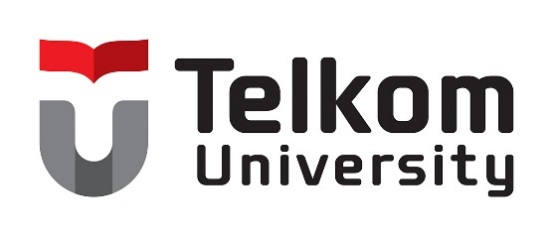   Program Studi Desain Interior	 BERKAS PENYUSUNAN 
RENCANA PEMBELAJARAN SEMESTER (RPS) FAKULTAS INDUSTRI KREATIF  Program Studi Desain InteriorPANDUAN RANCANGAN PEMBELAJARAN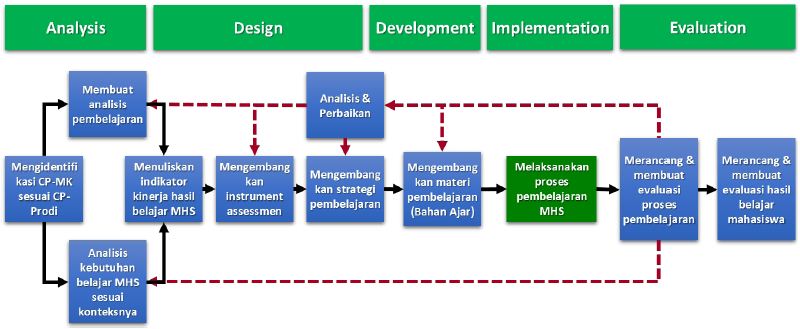 (Model Perancangan Pembelajaran ADDIE & Dick-Carey)FAKULTAS INDUSTRI KREATIF Program Studi Desain InteriorCAPAIAN PEMBELAJARANMerancang interior dan desain mebel FAKULTAS INDUSTRI KREATIF  Program Studi Desain InteriorRENCANA PEMBELAJARAN SEMESTERKeterangan: 	TM: Tatap Muka	  P: Praktik	BM: Belajar MandiriReferensi 	:Buku Utama Khisty and Lall 2007, Transporstation Engineering an introduction. 1. Croney1971, Anthropometrics for Designer  B.T. BatsfordBuku Pendukung Papacostas and Prevedouros 2009, Transporstation Engineering and Planning,2. Grandjean 1973, Ergonomics at the Home, Taylor and Francis.3. Panero 1979, Human Dimension for Interior Space, Whitney Library of Design.RUBRIKASI NILAI PENUGASAN (ASSESSMENT):  FAKULTAS INDUSTRI KREATIF   Program Studi Desain InteriorDESKRIPSI TUGASFAKULTAS INDUSTRI KREATIF Program Studi Desain InteriorDESKRIPSI TUGASFAKULTAS INDUSTRI KREATIF Program Studi Desain InteriorDESKRIPSI TUGASFAKULTAS INDUSTRI KREATIF Program Studi Desain InteriorDESKRIPSI TUGASFAKULTAS INDUSTRI KREATIF Program Studi Desain InteriorDESKRIPSI TUGASFAKULTAS INDUSTRI KREATIF Program Studi Desain InteriorDESKRIPSI TUGASFAKULTAS INDUSTRI KREATIF Program Studi Desain InteriorDESKRIPSI TUGASFAKULTAS INDUSTRI KREATIF Program Studi Desain InteriorDESKRIPSI TUGASFAKULTAS INDUSTRI KREATIF Program Studi Desain InteriorDESKRIPSI TUGASFAKULTAS INDUSTRI KREATIF Program Studi Desain InteriorDESKRIPSI TUGASFAKULTAS INDUSTRI KREATIF  Program Studi Desain InteriorBERITA ACARA TIM PENYUSUN 
RENCANA PEMBELAJARAN SEMESTER (RPS)Pada hari Kamis tanggal 12 Januari 2017 telah dilakukan penyusunan Rencana Pembelajaran Semester (RPS) dan Deskripsi Tugas untuk mata kuliah ErgonomiDasar Pertimbangan penyusunan RPS adalah:Pengertian dan pemahaman terhadap faktor keselamatan dan kenyamanan sesuai dengan keterbatasan dan kemampuan fisik manusia. Agar mahasiswa mampu memecahkan permasalahan desain yang efektif dan produktif dalam pengoperasiannya.Secara teknis baik estimasi dan SDM serta strukturBandung, 12 Januari 2017Tim Penyusun : FAKULTAS INDUSTRI KREATIF  Program Studi Desain InteriorBERITA ACARA REVIEWER 
RENCANA PEMBELAJARAN SEMESTER (RPS)Pada hari __________ tanggal ______________ telah dilakukan penyusunan Rencana Pembelajaran Semester (RPS) dan Deskripsi Tugas untuk mata kuliah __________________________________________Hasil Review RPS dam Deskripsi Tugas Sebagai Berikut:_________________________________________________________________________________________________________________________________________________________________________________________________________________________________________________________________________________________________________________________________________________________________________________________________________________________________________Saran Perbaikan :_________________________________________________________________________________________________________________________________________________________________________________________________________________________________________________________________________________________________________________________________________________________________________________________________________________________________________ Bandung, …………………………………. 2017  FAKULTAS INDUSTRI KREATIF  Program Studi Desain InteriorBERITA ACARA REVIEWER
RENCANA PEMBELAJARAN SEMESTER (RPS)Pada hari __________ tanggal ______________ telah dilakukan penyusunan Rencana Pembelajaran Semester (RPS) dan Deskripsi Tugas untuk mata kuliah __________________________________________Hasil Review RPS dam Deskripsi Tugas Sebagai Berikut:_________________________________________________________________________________________________________________________________________________________________________________________________________________________________________________________________________________________________________________________________________________________________________________________________________________________________________Saran Perbaikan :_________________________________________________________________________________________________________________________________________________________________________________________________________________________________________________________________________________________________________________________________________________________________________________________________________________________________________Bandung, …………………………………. 2017Mata Kuliah :Desain Interior TransportasiKode Mata Kuliah : IDH3Q3SKS:3Semester:Genap (II)Tahun Akademik:2016/2017TahapanTahapanLuaranAnalysisMenganalisis masalah-masalah pembelajaran sesuaikebutuhan belajar mahasiswa untuk mengindentifikasi capaian pembelajaran mata kuliah.Kebutuhan belajar mahasiswaCapaian PembelajaranDesignDesign merupakan tahapan untuk menentukan indikator, intrumen asesmen dan metode/strategi pembelajaran berdasarkan hasil tahapananalysis.IndikatorInstrumen AsesmenMetode/strategi PembelajaranTugas-tugasDevelopmentBerdasarkan tahapan design kemudian pada tahapandevelopment, dikembangkan bahan pembelajaran dan media penghantarannya.Bahan PembelajaranMedia PenghantaranImplementationBerdasarkan hasil dari tahapan development, kemudian diimplementasikan dalam proses pembelajaran mahasiswa.Pelaksanaan PembelajaranMandiri atau TerbimbingEvaluationBerdasarkan pelaksanaan proses pembelajarankemudian dilakukan evaluasi untuk meningkatkan efisiensi dan efektifitas belajar mahasiswa dalam menggapai capaian pembelajarannya.Evaluasi Proses PembelajaranEvaluasi Hasil PembelajaranMata Kuliah Mata Kuliah :Desain Interior TransportasiDesain Interior TransportasiDesain Interior TransportasiKode Mata Kuliah Kode Mata Kuliah :IDH3Q3IDH3Q3SemesterSemester:Genap (II)Genap (II)Genap (II)SKSSKS:33PrasyaratPrasyarat:SertifikasiSertifikasi: Ya / TidakYa / TidakCapaian Pembelajaran Mata Kuliah:Mahasiswa Mampu menjelaskan perbedaan prinsip dalam mendesain interior bangunan dan interior alat transportasi yang selanjutnya dikembangkan secara spesifik mengarah pada kemampuan mendesain (memodifikasi) alat transportasi darat (kendaraan roda empat) sarana pendukung wirausaha dibidang kuliner yaitu foodtruck. Deskripsi Singkat Mata Kuliah:Mata kuliah Desain Interior Transportasi merupakan cabang mata kuliah merancang interior pada bangunan yang bersifat tidak wajib (pilihan) untuk mahasiswa tingkat-3 (semester 6). Mempelajari tentang prinsip desain yang berbeda dengan merancang interior pada bangunan khususnya pada alat transportasi yang aktif/bergerak serta merealisasikannya dalam praktik studio yang mengarah pada desain alat transportasi darat roda empat sarana pendukung wirausaha dibidang kuliner (foodtruck).Capaian Pembelajaran Mata Kuliah:Mahasiswa Mampu menjelaskan perbedaan prinsip dalam mendesain interior bangunan dan interior alat transportasi yang selanjutnya dikembangkan secara spesifik mengarah pada kemampuan mendesain (memodifikasi) alat transportasi darat (kendaraan roda empat) sarana pendukung wirausaha dibidang kuliner yaitu foodtruck. Deskripsi Singkat Mata Kuliah:Mata kuliah Desain Interior Transportasi merupakan cabang mata kuliah merancang interior pada bangunan yang bersifat tidak wajib (pilihan) untuk mahasiswa tingkat-3 (semester 6). Mempelajari tentang prinsip desain yang berbeda dengan merancang interior pada bangunan khususnya pada alat transportasi yang aktif/bergerak serta merealisasikannya dalam praktik studio yang mengarah pada desain alat transportasi darat roda empat sarana pendukung wirausaha dibidang kuliner (foodtruck).Capaian Pembelajaran Mata Kuliah:Mahasiswa Mampu menjelaskan perbedaan prinsip dalam mendesain interior bangunan dan interior alat transportasi yang selanjutnya dikembangkan secara spesifik mengarah pada kemampuan mendesain (memodifikasi) alat transportasi darat (kendaraan roda empat) sarana pendukung wirausaha dibidang kuliner yaitu foodtruck. Deskripsi Singkat Mata Kuliah:Mata kuliah Desain Interior Transportasi merupakan cabang mata kuliah merancang interior pada bangunan yang bersifat tidak wajib (pilihan) untuk mahasiswa tingkat-3 (semester 6). Mempelajari tentang prinsip desain yang berbeda dengan merancang interior pada bangunan khususnya pada alat transportasi yang aktif/bergerak serta merealisasikannya dalam praktik studio yang mengarah pada desain alat transportasi darat roda empat sarana pendukung wirausaha dibidang kuliner (foodtruck).Capaian Pembelajaran Mata Kuliah:Mahasiswa Mampu menjelaskan perbedaan prinsip dalam mendesain interior bangunan dan interior alat transportasi yang selanjutnya dikembangkan secara spesifik mengarah pada kemampuan mendesain (memodifikasi) alat transportasi darat (kendaraan roda empat) sarana pendukung wirausaha dibidang kuliner yaitu foodtruck. Deskripsi Singkat Mata Kuliah:Mata kuliah Desain Interior Transportasi merupakan cabang mata kuliah merancang interior pada bangunan yang bersifat tidak wajib (pilihan) untuk mahasiswa tingkat-3 (semester 6). Mempelajari tentang prinsip desain yang berbeda dengan merancang interior pada bangunan khususnya pada alat transportasi yang aktif/bergerak serta merealisasikannya dalam praktik studio yang mengarah pada desain alat transportasi darat roda empat sarana pendukung wirausaha dibidang kuliner (foodtruck).Capaian Pembelajaran Mata Kuliah:Mahasiswa Mampu menjelaskan perbedaan prinsip dalam mendesain interior bangunan dan interior alat transportasi yang selanjutnya dikembangkan secara spesifik mengarah pada kemampuan mendesain (memodifikasi) alat transportasi darat (kendaraan roda empat) sarana pendukung wirausaha dibidang kuliner yaitu foodtruck. Deskripsi Singkat Mata Kuliah:Mata kuliah Desain Interior Transportasi merupakan cabang mata kuliah merancang interior pada bangunan yang bersifat tidak wajib (pilihan) untuk mahasiswa tingkat-3 (semester 6). Mempelajari tentang prinsip desain yang berbeda dengan merancang interior pada bangunan khususnya pada alat transportasi yang aktif/bergerak serta merealisasikannya dalam praktik studio yang mengarah pada desain alat transportasi darat roda empat sarana pendukung wirausaha dibidang kuliner (foodtruck).Capaian Pembelajaran Mata Kuliah:Mahasiswa Mampu menjelaskan perbedaan prinsip dalam mendesain interior bangunan dan interior alat transportasi yang selanjutnya dikembangkan secara spesifik mengarah pada kemampuan mendesain (memodifikasi) alat transportasi darat (kendaraan roda empat) sarana pendukung wirausaha dibidang kuliner yaitu foodtruck. Deskripsi Singkat Mata Kuliah:Mata kuliah Desain Interior Transportasi merupakan cabang mata kuliah merancang interior pada bangunan yang bersifat tidak wajib (pilihan) untuk mahasiswa tingkat-3 (semester 6). Mempelajari tentang prinsip desain yang berbeda dengan merancang interior pada bangunan khususnya pada alat transportasi yang aktif/bergerak serta merealisasikannya dalam praktik studio yang mengarah pada desain alat transportasi darat roda empat sarana pendukung wirausaha dibidang kuliner (foodtruck).Capaian Pembelajaran Mata Kuliah:Mahasiswa Mampu menjelaskan perbedaan prinsip dalam mendesain interior bangunan dan interior alat transportasi yang selanjutnya dikembangkan secara spesifik mengarah pada kemampuan mendesain (memodifikasi) alat transportasi darat (kendaraan roda empat) sarana pendukung wirausaha dibidang kuliner yaitu foodtruck. Deskripsi Singkat Mata Kuliah:Mata kuliah Desain Interior Transportasi merupakan cabang mata kuliah merancang interior pada bangunan yang bersifat tidak wajib (pilihan) untuk mahasiswa tingkat-3 (semester 6). Mempelajari tentang prinsip desain yang berbeda dengan merancang interior pada bangunan khususnya pada alat transportasi yang aktif/bergerak serta merealisasikannya dalam praktik studio yang mengarah pada desain alat transportasi darat roda empat sarana pendukung wirausaha dibidang kuliner (foodtruck).Capaian Pembelajaran Mata Kuliah:Mahasiswa Mampu menjelaskan perbedaan prinsip dalam mendesain interior bangunan dan interior alat transportasi yang selanjutnya dikembangkan secara spesifik mengarah pada kemampuan mendesain (memodifikasi) alat transportasi darat (kendaraan roda empat) sarana pendukung wirausaha dibidang kuliner yaitu foodtruck. Deskripsi Singkat Mata Kuliah:Mata kuliah Desain Interior Transportasi merupakan cabang mata kuliah merancang interior pada bangunan yang bersifat tidak wajib (pilihan) untuk mahasiswa tingkat-3 (semester 6). Mempelajari tentang prinsip desain yang berbeda dengan merancang interior pada bangunan khususnya pada alat transportasi yang aktif/bergerak serta merealisasikannya dalam praktik studio yang mengarah pada desain alat transportasi darat roda empat sarana pendukung wirausaha dibidang kuliner (foodtruck).Capaian Pembelajaran Mata Kuliah:Mahasiswa Mampu menjelaskan perbedaan prinsip dalam mendesain interior bangunan dan interior alat transportasi yang selanjutnya dikembangkan secara spesifik mengarah pada kemampuan mendesain (memodifikasi) alat transportasi darat (kendaraan roda empat) sarana pendukung wirausaha dibidang kuliner yaitu foodtruck. Deskripsi Singkat Mata Kuliah:Mata kuliah Desain Interior Transportasi merupakan cabang mata kuliah merancang interior pada bangunan yang bersifat tidak wajib (pilihan) untuk mahasiswa tingkat-3 (semester 6). Mempelajari tentang prinsip desain yang berbeda dengan merancang interior pada bangunan khususnya pada alat transportasi yang aktif/bergerak serta merealisasikannya dalam praktik studio yang mengarah pada desain alat transportasi darat roda empat sarana pendukung wirausaha dibidang kuliner (foodtruck).Capaian Pembelajaran Mata Kuliah:Mahasiswa Mampu menjelaskan perbedaan prinsip dalam mendesain interior bangunan dan interior alat transportasi yang selanjutnya dikembangkan secara spesifik mengarah pada kemampuan mendesain (memodifikasi) alat transportasi darat (kendaraan roda empat) sarana pendukung wirausaha dibidang kuliner yaitu foodtruck. Deskripsi Singkat Mata Kuliah:Mata kuliah Desain Interior Transportasi merupakan cabang mata kuliah merancang interior pada bangunan yang bersifat tidak wajib (pilihan) untuk mahasiswa tingkat-3 (semester 6). Mempelajari tentang prinsip desain yang berbeda dengan merancang interior pada bangunan khususnya pada alat transportasi yang aktif/bergerak serta merealisasikannya dalam praktik studio yang mengarah pada desain alat transportasi darat roda empat sarana pendukung wirausaha dibidang kuliner (foodtruck).Capaian Pembelajaran Mata Kuliah:Mahasiswa Mampu menjelaskan perbedaan prinsip dalam mendesain interior bangunan dan interior alat transportasi yang selanjutnya dikembangkan secara spesifik mengarah pada kemampuan mendesain (memodifikasi) alat transportasi darat (kendaraan roda empat) sarana pendukung wirausaha dibidang kuliner yaitu foodtruck. Deskripsi Singkat Mata Kuliah:Mata kuliah Desain Interior Transportasi merupakan cabang mata kuliah merancang interior pada bangunan yang bersifat tidak wajib (pilihan) untuk mahasiswa tingkat-3 (semester 6). Mempelajari tentang prinsip desain yang berbeda dengan merancang interior pada bangunan khususnya pada alat transportasi yang aktif/bergerak serta merealisasikannya dalam praktik studio yang mengarah pada desain alat transportasi darat roda empat sarana pendukung wirausaha dibidang kuliner (foodtruck).Minggu keKemampuan akhir yang diharapkanKemampuan akhir yang diharapkanKemampuan akhir yang diharapkanBahan Kajian (materi ajar)Bentuk PembelajaranBentuk PembelajaranKriteria Penilaian (indikator)Kriteria Penilaian (indikator)Kriteria Penilaian (indikator)BobotMinggu keKemampuan akhir yang diharapkanKemampuan akhir yang diharapkanKemampuan akhir yang diharapkanBahan Kajian (materi ajar)Bentuk PembelajaranBentuk PembelajaranKriteria Penilaian (indikator)Kriteria Penilaian (indikator)Kriteria Penilaian (indikator)BobotDesain Interior TransportasiMahasiswa mampu menjelaskan transportasi secara umum dan hal-hal yang berkaitan, berpengaruh, dan berperan dalam desain interior pada alat transportasi darat, air, dan udara.Mahasiswa mampu menjelaskan perbedaan mendasar antara desain interior bangunan (pasif) dengan desain interior alat transportasi (aktif).Desain Interior TransportasiMahasiswa mampu menjelaskan transportasi secara umum dan hal-hal yang berkaitan, berpengaruh, dan berperan dalam desain interior pada alat transportasi darat, air, dan udara.Mahasiswa mampu menjelaskan perbedaan mendasar antara desain interior bangunan (pasif) dengan desain interior alat transportasi (aktif).Desain Interior TransportasiMahasiswa mampu menjelaskan transportasi secara umum dan hal-hal yang berkaitan, berpengaruh, dan berperan dalam desain interior pada alat transportasi darat, air, dan udara.Mahasiswa mampu menjelaskan perbedaan mendasar antara desain interior bangunan (pasif) dengan desain interior alat transportasi (aktif).Desain Interior TransportasiMahasiswa mampu menjelaskan transportasi secara umum dan hal-hal yang berkaitan, berpengaruh, dan berperan dalam desain interior pada alat transportasi darat, air, dan udara.Mahasiswa mampu menjelaskan perbedaan mendasar antara desain interior bangunan (pasif) dengan desain interior alat transportasi (aktif).Desain Interior TransportasiMahasiswa mampu menjelaskan transportasi secara umum dan hal-hal yang berkaitan, berpengaruh, dan berperan dalam desain interior pada alat transportasi darat, air, dan udara.Mahasiswa mampu menjelaskan perbedaan mendasar antara desain interior bangunan (pasif) dengan desain interior alat transportasi (aktif).Desain Interior TransportasiMahasiswa mampu menjelaskan transportasi secara umum dan hal-hal yang berkaitan, berpengaruh, dan berperan dalam desain interior pada alat transportasi darat, air, dan udara.Mahasiswa mampu menjelaskan perbedaan mendasar antara desain interior bangunan (pasif) dengan desain interior alat transportasi (aktif).Desain Interior TransportasiMahasiswa mampu menjelaskan transportasi secara umum dan hal-hal yang berkaitan, berpengaruh, dan berperan dalam desain interior pada alat transportasi darat, air, dan udara.Mahasiswa mampu menjelaskan perbedaan mendasar antara desain interior bangunan (pasif) dengan desain interior alat transportasi (aktif).Desain Interior TransportasiMahasiswa mampu menjelaskan transportasi secara umum dan hal-hal yang berkaitan, berpengaruh, dan berperan dalam desain interior pada alat transportasi darat, air, dan udara.Mahasiswa mampu menjelaskan perbedaan mendasar antara desain interior bangunan (pasif) dengan desain interior alat transportasi (aktif).Desain Interior TransportasiMahasiswa mampu menjelaskan transportasi secara umum dan hal-hal yang berkaitan, berpengaruh, dan berperan dalam desain interior pada alat transportasi darat, air, dan udara.Mahasiswa mampu menjelaskan perbedaan mendasar antara desain interior bangunan (pasif) dengan desain interior alat transportasi (aktif).Desain Interior TransportasiMahasiswa mampu menjelaskan transportasi secara umum dan hal-hal yang berkaitan, berpengaruh, dan berperan dalam desain interior pada alat transportasi darat, air, dan udara.Mahasiswa mampu menjelaskan perbedaan mendasar antara desain interior bangunan (pasif) dengan desain interior alat transportasi (aktif).Desain Interior TransportasiMahasiswa mampu menjelaskan transportasi secara umum dan hal-hal yang berkaitan, berpengaruh, dan berperan dalam desain interior pada alat transportasi darat, air, dan udara.Mahasiswa mampu menjelaskan perbedaan mendasar antara desain interior bangunan (pasif) dengan desain interior alat transportasi (aktif).1.Mahasiswa mampu menjelaskan transportasi secara umum, mengerti perbedaan kebutuhan dalam mendesain interior bangunan dengan interior alat transportasi.Mahasiswa mampu menjelaskan transportasi secara umum, mengerti perbedaan kebutuhan dalam mendesain interior bangunan dengan interior alat transportasi.Mahasiswa mampu menjelaskan transportasi secara umum, mengerti perbedaan kebutuhan dalam mendesain interior bangunan dengan interior alat transportasi.Transportasi Pengertian transportasi secara definisi dan bahasaPengenalan secara teoritis kaitan transportasi dengan disiplin ilmu internal (desain interior)Diferensiasi  desain interior pada alat transportasi dengan  desain interior bangunan Kuliah Teori ( ceramah )TM=1x[3x50”]Pemberian Tugas-1 (Tugas Kecil)Kuliah Teori ( ceramah )TM=1x[3x50”]Pemberian Tugas-1 (Tugas Kecil)Kehadiran dan keaktifanSikap / AtitudeKehadiran dan keaktifanSikap / AtitudeKehadiran dan keaktifanSikap / Atitude2,5%2.Mahasiswa mampu menjelaskan macam-macam transportasi dan klasifikasinya, serta peran perkembangan teknologi, sistem, dan material dalam pembuatan alat transportasi terkait kebutuhan desain interiornya.Mahasiswa mampu menjelaskan macam-macam transportasi dan klasifikasinya, serta peran perkembangan teknologi, sistem, dan material dalam pembuatan alat transportasi terkait kebutuhan desain interiornya.Mahasiswa mampu menjelaskan macam-macam transportasi dan klasifikasinya, serta peran perkembangan teknologi, sistem, dan material dalam pembuatan alat transportasi terkait kebutuhan desain interiornya.Macam-macam transportasi dan klasifikasinyaPengaruh jenis (klasifikasi) alat transportasi terhadap desain interiornyaKuliah Teori ( ceramah )TM=1x[3x50”]Kuliah Teori ( ceramah )TM=1x[3x50”]Kehadiran dan keaktifanSikap / AtitudeKehadiran dan keaktifanSikap / AtitudeKehadiran dan keaktifanSikap / Atitude2,5%3.Mahasiswa mampu menjelaskan tentang ergonomi dan anthropometri dalam desain interior alat transportasiMahasiswa mampu menjelaskan tentang ergonomi dan anthropometri dalam desain interior alat transportasiMahasiswa mampu menjelaskan tentang ergonomi dan anthropometri dalam desain interior alat transportasiErgonomi dan antropometri dalam desain interior alat transportasi secara umum.Pengaruh jenis (Klasifikasi) alat transportasi terhadap kebutuhan ergonomi dan antropometri pengguna.Kuliah Teori ( ceramah )TM=1x[3x50”]Pemberian Tugas-2(Tugas Kecil)Kuliah Teori ( ceramah )TM=1x[3x50”]Pemberian Tugas-2(Tugas Kecil)Kehadiran dan keaktifanSikap / AtitudeKehadiran dan keaktifanSikap / AtitudeKehadiran dan keaktifanSikap / Atitude2,5%4.Mahasiswa mampu menganalisis ergonomi dan antropometri pada interior alat transportasi melalui studi kasusMahasiswa mampu menganalisis ergonomi dan antropometri pada interior alat transportasi melalui studi kasusMahasiswa mampu menganalisis ergonomi dan antropometri pada interior alat transportasi melalui studi kasusErgonomi dan antropometri dalam desain interior alat transportasi secara spesifik berdasarkan studi kasus tertentuKuliah Teori ( ceramah )TM=1x[1x50”]Presentasi Tugas-2(Tugas Kecil)  TM=1x[2x50”]Pemberian Tugas-3 (Tugas besar)Kuliah Teori ( ceramah )TM=1x[1x50”]Presentasi Tugas-2(Tugas Kecil)  TM=1x[2x50”]Pemberian Tugas-3 (Tugas besar)Kehadiran dan keaktifanSikap / AtitudeKehadiran dan keaktifanSikap / AtitudeKehadiran dan keaktifanSikap / Atitude2,5%5.Mahasiswa mampu menjelaskan tentang desain interior alat transportasi darat secara umum dan mendasarMahasiswa mampu menganalisis dan membuat laporan mengenai desain alat transportasi darat sarana penunjang wirausaha kuliner (foodtruck)Mahasiswa mampu menjelaskan tentang desain interior alat transportasi darat secara umum dan mendasarMahasiswa mampu menganalisis dan membuat laporan mengenai desain alat transportasi darat sarana penunjang wirausaha kuliner (foodtruck)Mahasiswa mampu menjelaskan tentang desain interior alat transportasi darat secara umum dan mendasarMahasiswa mampu menganalisis dan membuat laporan mengenai desain alat transportasi darat sarana penunjang wirausaha kuliner (foodtruck)Transportasi daratMacam-macam, klasifikasi, dan jenis alat transpotasi daratDesain interior alat transportasi darat (dimensi, bentuk, material, warna, keamanan, dan kenyamanan)Kuliah Teori ( ceramah )TM=1x[1x50”]Asistensi Tugas-3 (Tugas besar)TM=1x[2x50”]Pemberian Tugas-4 (Tugas besar)Kuliah Teori ( ceramah )TM=1x[1x50”]Asistensi Tugas-3 (Tugas besar)TM=1x[2x50”]Pemberian Tugas-4 (Tugas besar)Kehadiran dan keaktifanSikap / AtitudeKehadiran dan keaktifanSikap / AtitudeKehadiran dan keaktifanSikap / Atitude5%6.Mahasiswa mampu menjelaskan tentang desain interior alat transportasi air secara umum dan mendasarMahasiswa mampu mencetuskan ide dan merealisasikan ke dalam konsep desain alat transportasi darat sarana penunjang wirausaha kuliner (foodtruck)Mahasiswa mampu menjelaskan tentang desain interior alat transportasi air secara umum dan mendasarMahasiswa mampu mencetuskan ide dan merealisasikan ke dalam konsep desain alat transportasi darat sarana penunjang wirausaha kuliner (foodtruck)Mahasiswa mampu menjelaskan tentang desain interior alat transportasi air secara umum dan mendasarMahasiswa mampu mencetuskan ide dan merealisasikan ke dalam konsep desain alat transportasi darat sarana penunjang wirausaha kuliner (foodtruck)Transportasi airMacam-macam, klasifikasi, dan jenis alat transpotasi airDesain interior alat transportasi air (dimensi, bentuk, material, warna, keamanan, dan kenyamanan)Kuliah Teori ( ceramah )TM=1x[1x50”]Asistensi Tugas-4 (Tugas besar)   TM=1x[2x50”]Pemberian Tugas-5 (Tugas besar)Kuliah Teori ( ceramah )TM=1x[1x50”]Asistensi Tugas-4 (Tugas besar)   TM=1x[2x50”]Pemberian Tugas-5 (Tugas besar)Kehadiran dan keaktifanSikap / AtitudeKehadiran dan keaktifanSikap / AtitudeKehadiran dan keaktifanSikap / Atitude10%7.Mahasiswa mampu menjelaskan tentang desain interior alat transportasi udara secara umum dan mendasarMahasiawa mampu membuat sketsa desain alat transportasi darat sarana penunjang wirausaha kuliner (foodtruck)Mahasiswa mampu menjelaskan tentang desain interior alat transportasi udara secara umum dan mendasarMahasiawa mampu membuat sketsa desain alat transportasi darat sarana penunjang wirausaha kuliner (foodtruck)Mahasiswa mampu menjelaskan tentang desain interior alat transportasi udara secara umum dan mendasarMahasiawa mampu membuat sketsa desain alat transportasi darat sarana penunjang wirausaha kuliner (foodtruck)Transportasi udaraMacam-macam, klasifikasi, dan jenis alat transpotasi udaraDesain interior alat transportasi udara (dimensi, bentuk, material, warna, keamanan, dan kenyamanan)Kuliah Teori ( ceramah )TM=1x[1x50”]Asistensi Tugas-5 (Tugas besar)TM=1x[2x50”]Pemberian instruksi pengumpulan refisi Tugas 3-5 pada saat UTSPenyampaian persiapan Tugas-6Kuliah Teori ( ceramah )TM=1x[1x50”]Asistensi Tugas-5 (Tugas besar)TM=1x[2x50”]Pemberian instruksi pengumpulan refisi Tugas 3-5 pada saat UTSPenyampaian persiapan Tugas-6Kehadiran dan keaktifanSikap / AtitudeKehadiran dan keaktifanSikap / AtitudeKehadiran dan keaktifanSikap / Atitude10%8.Ujian Tengah Semester(Ujian tulis mengenai transportasi, ergonomi dan antropometri transportrasi, serta perbedaan desain interior bangunan dengan interior alat transportasi)Ujian Tengah Semester(Ujian tulis mengenai transportasi, ergonomi dan antropometri transportrasi, serta perbedaan desain interior bangunan dengan interior alat transportasi)Ujian Tengah Semester(Ujian tulis mengenai transportasi, ergonomi dan antropometri transportrasi, serta perbedaan desain interior bangunan dengan interior alat transportasi)Ujian Tengah Semester(Ujian tulis mengenai transportasi, ergonomi dan antropometri transportrasi, serta perbedaan desain interior bangunan dengan interior alat transportasi)Ujian Tengah Semester(Ujian tulis mengenai transportasi, ergonomi dan antropometri transportrasi, serta perbedaan desain interior bangunan dengan interior alat transportasi)Ujian Tengah Semester(Ujian tulis mengenai transportasi, ergonomi dan antropometri transportrasi, serta perbedaan desain interior bangunan dengan interior alat transportasi)Ujian Tengah Semester(Ujian tulis mengenai transportasi, ergonomi dan antropometri transportrasi, serta perbedaan desain interior bangunan dengan interior alat transportasi)Ujian Tengah Semester(Ujian tulis mengenai transportasi, ergonomi dan antropometri transportrasi, serta perbedaan desain interior bangunan dengan interior alat transportasi)Ujian Tengah Semester(Ujian tulis mengenai transportasi, ergonomi dan antropometri transportrasi, serta perbedaan desain interior bangunan dengan interior alat transportasi)20%Desain Interior TransportasiMahasiswa mampu mendesain (memodifikasi) alat transportasi darat (kendaraan roda empat) sarana pendukung wirausaha dibidang kuliner yaitu foodtruck. Desain Interior TransportasiMahasiswa mampu mendesain (memodifikasi) alat transportasi darat (kendaraan roda empat) sarana pendukung wirausaha dibidang kuliner yaitu foodtruck. Desain Interior TransportasiMahasiswa mampu mendesain (memodifikasi) alat transportasi darat (kendaraan roda empat) sarana pendukung wirausaha dibidang kuliner yaitu foodtruck. Desain Interior TransportasiMahasiswa mampu mendesain (memodifikasi) alat transportasi darat (kendaraan roda empat) sarana pendukung wirausaha dibidang kuliner yaitu foodtruck. Desain Interior TransportasiMahasiswa mampu mendesain (memodifikasi) alat transportasi darat (kendaraan roda empat) sarana pendukung wirausaha dibidang kuliner yaitu foodtruck. Desain Interior TransportasiMahasiswa mampu mendesain (memodifikasi) alat transportasi darat (kendaraan roda empat) sarana pendukung wirausaha dibidang kuliner yaitu foodtruck. Desain Interior TransportasiMahasiswa mampu mendesain (memodifikasi) alat transportasi darat (kendaraan roda empat) sarana pendukung wirausaha dibidang kuliner yaitu foodtruck. Desain Interior TransportasiMahasiswa mampu mendesain (memodifikasi) alat transportasi darat (kendaraan roda empat) sarana pendukung wirausaha dibidang kuliner yaitu foodtruck. Desain Interior TransportasiMahasiswa mampu mendesain (memodifikasi) alat transportasi darat (kendaraan roda empat) sarana pendukung wirausaha dibidang kuliner yaitu foodtruck. Desain Interior TransportasiMahasiswa mampu mendesain (memodifikasi) alat transportasi darat (kendaraan roda empat) sarana pendukung wirausaha dibidang kuliner yaitu foodtruck. Desain Interior TransportasiMahasiswa mampu mendesain (memodifikasi) alat transportasi darat (kendaraan roda empat) sarana pendukung wirausaha dibidang kuliner yaitu foodtruck. 9.Mahasiswa mampu membuat gambar kerja (denah dan tampak) desain alat transportasi darat sarana penunjang wirausaha kuliner (foodtruck)Mahasiswa mampu membuat gambar kerja (denah dan tampak) desain alat transportasi darat sarana penunjang wirausaha kuliner (foodtruck)Mahasiswa mampu membuat gambar kerja (denah dan tampak) desain alat transportasi darat sarana penunjang wirausaha kuliner (foodtruck)Gambar kerja: denah dan tampak Desain interior Alat transportasi (foodtruck)Praktik (Studio)PL=1x[3x50”]: Pemberian Tugas-6 (Tugas besar)Praktik (Studio)PL=1x[3x50”]: Pemberian Tugas-6 (Tugas besar)Kehadiran dan keaktifanSikap / AtitudeTugas-6Kehadiran dan keaktifanSikap / AtitudeTugas-6Kehadiran dan keaktifanSikap / AtitudeTugas-65%10.Mahasiswa mampu membuat gambar kerja (potongan dan detail) desain alat transportasi darat sarana penunjang wirausaha kuliner (foodtruck)Mahasiswa mampu membuat gambar kerja (potongan dan detail) desain alat transportasi darat sarana penunjang wirausaha kuliner (foodtruck)Mahasiswa mampu membuat gambar kerja (potongan dan detail) desain alat transportasi darat sarana penunjang wirausaha kuliner (foodtruck)Gambar kerja: potongan dan detail Desain interior Alat transportasi (foodtruck)Praktik (Studio)PL=1x[3x50”]: Pemberian Tugas-7(Tugas besar)Penyampaian persiapan Tugas-8Praktik (Studio)PL=1x[3x50”]: Pemberian Tugas-7(Tugas besar)Penyampaian persiapan Tugas-8Kehadiran dan keaktifanSikap / AtitudeTugas-7Kehadiran dan keaktifanSikap / AtitudeTugas-7Kehadiran dan keaktifanSikap / AtitudeTugas-75%11.Mahasiswa mampu membuat gambar presentasi (visual brand) pada desain alat transportasi bersifat creativepreuneur (foodtruck)Mahasiswa mampu membuat gambar presentasi (visual brand) pada desain alat transportasi bersifat creativepreuneur (foodtruck)Mahasiswa mampu membuat gambar presentasi (visual brand) pada desain alat transportasi bersifat creativepreuneur (foodtruck)Gambar presentasi visual brand creativepreuneur pada Desain Alat transportasi (foodtruck)Praktik (Studio)PL=1x[3x50”]: Pemberian Tugas-8(Tugas besar)Penyampaian persiapan Tugas-9Praktik (Studio)PL=1x[3x50”]: Pemberian Tugas-8(Tugas besar)Penyampaian persiapan Tugas-9Kehadiran dan keaktifanSikap / AtitudeTugas-8Kehadiran dan keaktifanSikap / AtitudeTugas-8Kehadiran dan keaktifanSikap / AtitudeTugas-85%12.Mahasiswa mampu membuat gambar presentasi 3-dimensi desain alat transportasi darat sarana penunjang wirausaha kuliner (foodtruck)Mahasiswa mampu membuat gambar presentasi 3-dimensi desain alat transportasi darat sarana penunjang wirausaha kuliner (foodtruck)Mahasiswa mampu membuat gambar presentasi 3-dimensi desain alat transportasi darat sarana penunjang wirausaha kuliner (foodtruck)Gambar presentasi 3D Desain interior dan eksterior Alat transportasi (foodtruck)Praktik (Studio)PL=1x[3x50”]: Pemberian Tugas-9(Tugas besar)Penyampaian persiapan Tugas-10Praktik (Studio)PL=1x[3x50”]: Pemberian Tugas-9(Tugas besar)Penyampaian persiapan Tugas-10Kehadiran dan keaktifanSikap / AtitudeKehadiran dan keaktifanSikap / AtitudeKehadiran dan keaktifanSikap / Atitude2,5%13.Mahasiswa mampu membuat gambar digital presentasi brand (visual brand) yang diaplikasikan pada gambar presentasi 3D desain alat transportasi bersifat creativepreuneur (foodtruck)Mahasiswa mampu membuat gambar digital presentasi brand (visual brand) yang diaplikasikan pada gambar presentasi 3D desain alat transportasi bersifat creativepreuneur (foodtruck)Mahasiswa mampu membuat gambar digital presentasi brand (visual brand) yang diaplikasikan pada gambar presentasi 3D desain alat transportasi bersifat creativepreuneur (foodtruck)Aplikasi gambar presentasi (visual brand) pada gambar presentasi 3D desain alat transportasi bersifat creativepreuneur (foodtruck)Praktik (Studio)PL=1x[3x50”]: Asistensi dan melanjutkan Tugas-9(Tugas besar)Penyampaian persiapan Tugas-10Praktik (Studio)PL=1x[3x50”]: Asistensi dan melanjutkan Tugas-9(Tugas besar)Penyampaian persiapan Tugas-10Kehadiran dan keaktifanSikap / AtitudeKehadiran dan keaktifanSikap / AtitudeKehadiran dan keaktifanSikap / Atitude2,5%14.Mahasiswa mampu membuat modeling maket presentasi desain alat transportasi darat sarana penunjang wirausaha kuliner (foodtruck)Mahasiswa mampu membuat modeling maket presentasi desain alat transportasi darat sarana penunjang wirausaha kuliner (foodtruck)Mahasiswa mampu membuat modeling maket presentasi desain alat transportasi darat sarana penunjang wirausaha kuliner (foodtruck)Modeling maket presentasi desain alat transportasi bersifat creativepreuneur (foodtruck)Praktik (Studio)PL=1x[3x50”]: Pemberian  Tugas-10(Tugas besar)Praktik (Studio)PL=1x[3x50”]: Pemberian  Tugas-10(Tugas besar)Kehadiran dan keaktifanSikap / AtitudeKehadiran dan keaktifanSikap / AtitudeKehadiran dan keaktifanSikap / Atitude2,5%15.Mahasiswa mampu membuat finishing dan detailing maket presentasi desain alat transportasi darat sarana penunjang wirausaha kuliner (foodtruck)Mahasiswa mampu membuat finishing dan detailing maket presentasi desain alat transportasi darat sarana penunjang wirausaha kuliner (foodtruck)Mahasiswa mampu membuat finishing dan detailing maket presentasi desain alat transportasi darat sarana penunjang wirausaha kuliner (foodtruck)Finishing dan detailing maket presentasi desain alat transportasi bersifat creativepreuneur (foodtruck)Praktik (Studio)PL=1x[3x50”]: Asistensi dan melanjutkan Tugas-10(Tugas besar)Pemberian instruksi pengumpulan akhir Tugas Besar (3-10) pada saat UASPraktik (Studio)PL=1x[3x50”]: Asistensi dan melanjutkan Tugas-10(Tugas besar)Pemberian instruksi pengumpulan akhir Tugas Besar (3-10) pada saat UASKehadiran dan keaktifanSikap / AtitudeKehadiran dan keaktifanSikap / AtitudeKehadiran dan keaktifanSikap / Atitude2,5%16.Ujian Akhir Semester (Hasil akhir kelengkapan dan refisi dari pengerjaan tugas besar dalam format presentasi pameran)  Ujian Akhir Semester (Hasil akhir kelengkapan dan refisi dari pengerjaan tugas besar dalam format presentasi pameran)  Ujian Akhir Semester (Hasil akhir kelengkapan dan refisi dari pengerjaan tugas besar dalam format presentasi pameran)  Ujian Akhir Semester (Hasil akhir kelengkapan dan refisi dari pengerjaan tugas besar dalam format presentasi pameran)  Ujian Akhir Semester (Hasil akhir kelengkapan dan refisi dari pengerjaan tugas besar dalam format presentasi pameran)  Ujian Akhir Semester (Hasil akhir kelengkapan dan refisi dari pengerjaan tugas besar dalam format presentasi pameran)  Ujian Akhir Semester (Hasil akhir kelengkapan dan refisi dari pengerjaan tugas besar dalam format presentasi pameran)  Ujian Akhir Semester (Hasil akhir kelengkapan dan refisi dari pengerjaan tugas besar dalam format presentasi pameran)  Ujian Akhir Semester (Hasil akhir kelengkapan dan refisi dari pengerjaan tugas besar dalam format presentasi pameran)  20%çIndikatorSifatAspek PenilaianSkorTugas Kecil (10%)Mahasiswa mampu memahami mengenai desain interior  alat transportasi maupun pendukungnya secara umum dan mendasar.Individu dan KelompokKedalaman analisa (4%), pemahaman (3%), keaktifan (2%), Kerapihan (1%)10%Tugas Besar (50%)Mahasiswa mampu mendesain (memodifikasi)  alat transportasi  darat sarana penunjang wirausaha kuliner (foodtruck)KelompokPengetahuan awal dan analisa (Surve Lapangan)5%Tugas Besar (50%)Mahasiswa mampu mendesain (memodifikasi)  alat transportasi  darat sarana penunjang wirausaha kuliner (foodtruck)KelompokIde dan konsep10%Tugas Besar (50%)Mahasiswa mampu mendesain (memodifikasi)  alat transportasi  darat sarana penunjang wirausaha kuliner (foodtruck)KelompokSketsa desain10%Tugas Besar (50%)Mahasiswa mampu mendesain (memodifikasi)  alat transportasi  darat sarana penunjang wirausaha kuliner (foodtruck)KelompokGambar Kerja10%Tugas Besar (50%)Mahasiswa mampu mendesain (memodifikasi)  alat transportasi  darat sarana penunjang wirausaha kuliner (foodtruck)KelompokVisual Branding (graphic)5%Tugas Besar (50%)Mahasiswa mampu mendesain (memodifikasi)  alat transportasi  darat sarana penunjang wirausaha kuliner (foodtruck)Kelompok3D perspektif digital5%Tugas Besar (50%)Mahasiswa mampu mendesain (memodifikasi)  alat transportasi  darat sarana penunjang wirausaha kuliner (foodtruck)KelompokMaket Presentasi5%UTS (20%)UAS (20%)NOMOR KOLOMJUDUL KOLOMPENJELASAN ISIAN1MINGGU KEMenunjukan kapan dan berapa lama suatu kegiatan dilaksanakan, bisa 1/2/3 mingguan (lihat pengertian 1 SKS)2KEMAMPUAN AKHIR YANG DIHARAPKANRumusan kemampuan dibidang kognitif, psikomotorik, dan afektif diusahakan lengkap dan utuh (hard skills & soft skills). Merupakan tahapan kemampuan yang diharapkan dapat mencapai kompetensi mata kuliah ini diakhir semester.3BAHAN KAJIAN (Materi Ajar)Bisa diisi pokok bahasan/sub pokok bahasan, atau topik bahasan. (dengan asumsi tersedia diktat/modul ajar untuk setiap pokok bahasan)4BENTUK PEMBELAJARANBisa berupa : ceramah, diskusi, presentasi tugas, seminar, simulasi, responsi, praktikum, latihan, kuliah lapangan, praktek bengkel, survai lapangan, bermain peran, atau gabungan berbagai bentuk. Penetapan bentuk pembelajaran didasarkan pada keniscayaan bahwa kemampuan yang diharapkan diatas akan tercapai dengan bentuk/model pembelajaran yang dipilih5KRITERIA PENILAIAN (Indikator)Berisi : indikator yang dapat menunjukan pencapaian kemampuan yang dicanangkan, atau unsur kemampuan yang dinilai (bisa kualitatif misal ketepatan, juga bisa yang kuantitatif : banyaknya kutipan acuan/unsur yang dibahas, kebenaran hitungan).6BOBOT NILAIDisesuaikan dengan waktu yang digunakan untuk membahas atau mengerjakan tugas, atau besarnya sumbangan suatu kemampuan terhadap pencapaian kompetensi mata kuliah ini.REFERENSIDaftar referensi yang digunakan dapat dituliskan pada kolom yang disediakanMata Kuliah Mata Kuliah :Desain Interior TransportasiDesain Interior TransportasiDesain Interior TransportasiKode Mata Kuliah :IDH3Q3SemesterSemester:Genap (II)Genap (II)Genap (II)SKS:3Minggu ke -Minggu ke -:1, 21, 21, 2Tugas ke -:1Tujuan TugasTujuan TugasTujuan Tugas:Mahasiswa mampu menjelaskan tentang transportasi secara umum dan mengklasifikasikan macam dan jenis transportasi.Mahasiswa mampu menjelaskan tentang transportasi secara umum dan mengklasifikasikan macam dan jenis transportasi.Mahasiswa mampu menjelaskan tentang transportasi secara umum dan mengklasifikasikan macam dan jenis transportasi.Mahasiswa mampu menjelaskan tentang transportasi secara umum dan mengklasifikasikan macam dan jenis transportasi.Uraian TugasUraian TugasUraian Tugas:Objek garapanObjek garapanObjek garapan:Mahasiswa melakukan belajar mandiri melalui buku dan internet mengenai transportasi, jenis, dan klasifikasinya.Mahasiswa melakukan belajar mandiri melalui buku dan internet mengenai transportasi, jenis, dan klasifikasinya.Mahasiswa melakukan belajar mandiri melalui buku dan internet mengenai transportasi, jenis, dan klasifikasinya.Mahasiswa melakukan belajar mandiri melalui buku dan internet mengenai transportasi, jenis, dan klasifikasinya.Yang harus dikerjakan dan batasan-batasanYang harus dikerjakan dan batasan-batasanYang harus dikerjakan dan batasan-batasan:Mahasiswa secara berkelompok menjabarkan secara umum dan mendasar mengenai transportasi, jenis, dan klasifikasinya.Mahasiswa secara berkelompok menjabarkan secara umum dan mendasar mengenai transportasi, jenis, dan klasifikasinya.Mahasiswa secara berkelompok menjabarkan secara umum dan mendasar mengenai transportasi, jenis, dan klasifikasinya.Mahasiswa secara berkelompok menjabarkan secara umum dan mendasar mengenai transportasi, jenis, dan klasifikasinya.Metode/cara mengerjakan, acuan yang digunakanMetode/cara mengerjakan, acuan yang digunakanMetode/cara mengerjakan, acuan yang digunakan:Metode belajar mandiri disertai grup diskusi (berkelompok). Acuan menggunakan buku acuan, internet/ebook/jurnal, dan materi kuliah yang telah diberikan sebelumnya.Metode belajar mandiri disertai grup diskusi (berkelompok). Acuan menggunakan buku acuan, internet/ebook/jurnal, dan materi kuliah yang telah diberikan sebelumnya.Metode belajar mandiri disertai grup diskusi (berkelompok). Acuan menggunakan buku acuan, internet/ebook/jurnal, dan materi kuliah yang telah diberikan sebelumnya.Metode belajar mandiri disertai grup diskusi (berkelompok). Acuan menggunakan buku acuan, internet/ebook/jurnal, dan materi kuliah yang telah diberikan sebelumnya.Deskripsi luaran tugas yang dihasilkan/dikerjakanDeskripsi luaran tugas yang dihasilkan/dikerjakanDeskripsi luaran tugas yang dihasilkan/dikerjakan:Makalah (paper) format kertas A4 (potrait), format cover tugas terstandar dengan logo dan identitas.Makalah (paper) format kertas A4 (potrait), format cover tugas terstandar dengan logo dan identitas.Makalah (paper) format kertas A4 (potrait), format cover tugas terstandar dengan logo dan identitas.Makalah (paper) format kertas A4 (potrait), format cover tugas terstandar dengan logo dan identitas.Kriteria PenilaianKriteria PenilaianKriteria Penilaian:Kualitas materi yang disajikan 30%Kualitas materi yang disajikan 30%Kualitas materi yang disajikan 30%Kualitas materi yang disajikan 30%Kriteria PenilaianKriteria PenilaianKriteria Penilaian:Ketajaman analisis 30%Ketajaman analisis 30%Ketajaman analisis 30%Ketajaman analisis 30%Kriteria PenilaianKriteria PenilaianKriteria Penilaian:Kinerja dalam indifidu dan berkelompok 30%Kinerja dalam indifidu dan berkelompok 30%Kinerja dalam indifidu dan berkelompok 30%Kinerja dalam indifidu dan berkelompok 30%Kriteria PenilaianKriteria PenilaianKriteria Penilaian:Kerapihan dan format penyajian 10%Kerapihan dan format penyajian 10%Kerapihan dan format penyajian 10%Kerapihan dan format penyajian 10%Mata Kuliah Mata Kuliah :Desain Interior TransportasiDesain Interior TransportasiDesain Interior TransportasiKode Mata Kuliah :IDH3Q3SemesterSemester:Genap (II)Genap (II)Genap (II)SKS:3Minggu ke -Minggu ke -:333Tugas ke -:21.Tujuan TugasTujuan TugasTujuan Tugas:Mahasiswa mampu menganalisis ergonomi dan antropometri desain interior alat transportasi Mahasiswa mampu menganalisis ergonomi dan antropometri desain interior alat transportasi Mahasiswa mampu menganalisis ergonomi dan antropometri desain interior alat transportasi Mahasiswa mampu menganalisis ergonomi dan antropometri desain interior alat transportasi 2.Uraian TugasUraian TugasUraian Tugas:Objek garapanObjek garapanObjek garapan:Mahasiswa mampu menganalisis ergonomi dan antropometri desain interior alat transportasi melalui sebuah studi kasusMahasiswa mampu menganalisis ergonomi dan antropometri desain interior alat transportasi melalui sebuah studi kasusMahasiswa mampu menganalisis ergonomi dan antropometri desain interior alat transportasi melalui sebuah studi kasusMahasiswa mampu menganalisis ergonomi dan antropometri desain interior alat transportasi melalui sebuah studi kasusYang harus dikerjakan dan batasan-batasanYang harus dikerjakan dan batasan-batasanYang harus dikerjakan dan batasan-batasan:Mahasiswa melakukan studi lapangan dengan memilih salah satu alat transportasi (jenis disepakati dan ditentukan agar tidak terjadi kesamaan) lalu menganalisis ergonomi dan antropometri dari desain interiornyaMahasiswa melakukan studi lapangan dengan memilih salah satu alat transportasi (jenis disepakati dan ditentukan agar tidak terjadi kesamaan) lalu menganalisis ergonomi dan antropometri dari desain interiornyaMahasiswa melakukan studi lapangan dengan memilih salah satu alat transportasi (jenis disepakati dan ditentukan agar tidak terjadi kesamaan) lalu menganalisis ergonomi dan antropometri dari desain interiornyaMahasiswa melakukan studi lapangan dengan memilih salah satu alat transportasi (jenis disepakati dan ditentukan agar tidak terjadi kesamaan) lalu menganalisis ergonomi dan antropometri dari desain interiornyaMetode/cara mengerjakan, acuan yang digunakanMetode/cara mengerjakan, acuan yang digunakanMetode/cara mengerjakan, acuan yang digunakan:Metode surve dan pengamatan yang disertai grup diskusi (berkelompok). Acuan menggunakan buku acuan, internet/ebook/jurnal, dan materi kuliah yang telah diberikan sebelumnya.Metode surve dan pengamatan yang disertai grup diskusi (berkelompok). Acuan menggunakan buku acuan, internet/ebook/jurnal, dan materi kuliah yang telah diberikan sebelumnya.Metode surve dan pengamatan yang disertai grup diskusi (berkelompok). Acuan menggunakan buku acuan, internet/ebook/jurnal, dan materi kuliah yang telah diberikan sebelumnya.Metode surve dan pengamatan yang disertai grup diskusi (berkelompok). Acuan menggunakan buku acuan, internet/ebook/jurnal, dan materi kuliah yang telah diberikan sebelumnya.Deskripsi luaran tugas yang dihasilkan/dikerjakanDeskripsi luaran tugas yang dihasilkan/dikerjakanDeskripsi luaran tugas yang dihasilkan/dikerjakan:Makalah (paper) format kertas A4 (potrait), format cover tugas terstandar dengan logo dan identitas. Serta presentasi kelompok.Makalah (paper) format kertas A4 (potrait), format cover tugas terstandar dengan logo dan identitas. Serta presentasi kelompok.Makalah (paper) format kertas A4 (potrait), format cover tugas terstandar dengan logo dan identitas. Serta presentasi kelompok.Makalah (paper) format kertas A4 (potrait), format cover tugas terstandar dengan logo dan identitas. Serta presentasi kelompok.3.Kriteria PenilaianKriteria PenilaianKriteria Penilaian:Kualitas materi yang disajikan 30%Kualitas materi yang disajikan 30%Kualitas materi yang disajikan 30%Kualitas materi yang disajikan 30%3.Kriteria PenilaianKriteria PenilaianKriteria Penilaian:Ketajaman analisis 30%Ketajaman analisis 30%Ketajaman analisis 30%Ketajaman analisis 30%3.Kriteria PenilaianKriteria PenilaianKriteria Penilaian:Kinerja dalam indifidu dan berkelompok 30%Kinerja dalam indifidu dan berkelompok 30%Kinerja dalam indifidu dan berkelompok 30%Kinerja dalam indifidu dan berkelompok 30%3.Kriteria PenilaianKriteria PenilaianKriteria Penilaian:Kerapihan dan format penyajian 10%Kerapihan dan format penyajian 10%Kerapihan dan format penyajian 10%Kerapihan dan format penyajian 10%Mata Kuliah Mata Kuliah :Desain Interior TransportasiDesain Interior TransportasiDesain Interior TransportasiKode Mata Kuliah :IDH3Q3SemesterSemester:Genap (II)Genap (II)Genap (II)SKS:3Minggu ke -Minggu ke -:444Tugas ke -:31.Tujuan TugasTujuan TugasTujuan Tugas:Mahasiswa mampu melakukan eksplorasi lapangan,tinjauan pustaka, kajian data fisik dan non fisik dilapangan untuk mendapatkan pengalaman dari sebuah objek desain )  alat transportasi  darat sarana penunjang wirausaha kuliner (foodtruck) yang sudah ada.Mahasiswa mampu membuat laporan survey &eksplorasi lapangan, tinjauan pustaka, kajian data fisik & non fisik alat transportasi  darat sarana penunjang wirausaha kuliner (foodtruck).Mahasiswa mampu membuat brief desain berdasarkan hasil eksplorasi lapanganMahasiswa mampu melakukan eksplorasi lapangan,tinjauan pustaka, kajian data fisik dan non fisik dilapangan untuk mendapatkan pengalaman dari sebuah objek desain )  alat transportasi  darat sarana penunjang wirausaha kuliner (foodtruck) yang sudah ada.Mahasiswa mampu membuat laporan survey &eksplorasi lapangan, tinjauan pustaka, kajian data fisik & non fisik alat transportasi  darat sarana penunjang wirausaha kuliner (foodtruck).Mahasiswa mampu membuat brief desain berdasarkan hasil eksplorasi lapanganMahasiswa mampu melakukan eksplorasi lapangan,tinjauan pustaka, kajian data fisik dan non fisik dilapangan untuk mendapatkan pengalaman dari sebuah objek desain )  alat transportasi  darat sarana penunjang wirausaha kuliner (foodtruck) yang sudah ada.Mahasiswa mampu membuat laporan survey &eksplorasi lapangan, tinjauan pustaka, kajian data fisik & non fisik alat transportasi  darat sarana penunjang wirausaha kuliner (foodtruck).Mahasiswa mampu membuat brief desain berdasarkan hasil eksplorasi lapanganMahasiswa mampu melakukan eksplorasi lapangan,tinjauan pustaka, kajian data fisik dan non fisik dilapangan untuk mendapatkan pengalaman dari sebuah objek desain )  alat transportasi  darat sarana penunjang wirausaha kuliner (foodtruck) yang sudah ada.Mahasiswa mampu membuat laporan survey &eksplorasi lapangan, tinjauan pustaka, kajian data fisik & non fisik alat transportasi  darat sarana penunjang wirausaha kuliner (foodtruck).Mahasiswa mampu membuat brief desain berdasarkan hasil eksplorasi lapangan2.Uraian TugasUraian TugasUraian Tugas:Objek garapanObjek garapanObjek garapan:Survey & Laporan survey lapangan (tugas kelompok) yang di aplikasikan pada sebuah brief desain.Survey & Laporan survey lapangan (tugas kelompok) yang di aplikasikan pada sebuah brief desain.Survey & Laporan survey lapangan (tugas kelompok) yang di aplikasikan pada sebuah brief desain.Survey & Laporan survey lapangan (tugas kelompok) yang di aplikasikan pada sebuah brief desain.Yang harus dikerjakan dan batasan-batasanYang harus dikerjakan dan batasan-batasanYang harus dikerjakan dan batasan-batasan:Setiap kelompok mahasiswa mencari sebuah Foodtruck, kemudian melakukan pendataan, diamati dari keseluruhan faktor objek dan pengguna, serta aktivitas kegiatan penjualannya.Mengukur dimensi interior dan pemanfaatan ruang pada foodtruck pada saat berjalan maupun saat beraktivitas melayani pelanggan.Setiap kelompok mahasiswa mencari sebuah Foodtruck, kemudian melakukan pendataan, diamati dari keseluruhan faktor objek dan pengguna, serta aktivitas kegiatan penjualannya.Mengukur dimensi interior dan pemanfaatan ruang pada foodtruck pada saat berjalan maupun saat beraktivitas melayani pelanggan.Setiap kelompok mahasiswa mencari sebuah Foodtruck, kemudian melakukan pendataan, diamati dari keseluruhan faktor objek dan pengguna, serta aktivitas kegiatan penjualannya.Mengukur dimensi interior dan pemanfaatan ruang pada foodtruck pada saat berjalan maupun saat beraktivitas melayani pelanggan.Setiap kelompok mahasiswa mencari sebuah Foodtruck, kemudian melakukan pendataan, diamati dari keseluruhan faktor objek dan pengguna, serta aktivitas kegiatan penjualannya.Mengukur dimensi interior dan pemanfaatan ruang pada foodtruck pada saat berjalan maupun saat beraktivitas melayani pelanggan.Metode/cara mengerjakan, acuan yang digunakanMetode/cara mengerjakan, acuan yang digunakanMetode/cara mengerjakan, acuan yang digunakan:Metode surve, pengamatan, dan pengukuran yang disertai grup diskusi (berkelompok). Acuan menggunakan buku acuan, internet/ebook/jurnal, dan materi kuliah yang telah diberikan sebelumnya.Metode surve, pengamatan, dan pengukuran yang disertai grup diskusi (berkelompok). Acuan menggunakan buku acuan, internet/ebook/jurnal, dan materi kuliah yang telah diberikan sebelumnya.Metode surve, pengamatan, dan pengukuran yang disertai grup diskusi (berkelompok). Acuan menggunakan buku acuan, internet/ebook/jurnal, dan materi kuliah yang telah diberikan sebelumnya.Metode surve, pengamatan, dan pengukuran yang disertai grup diskusi (berkelompok). Acuan menggunakan buku acuan, internet/ebook/jurnal, dan materi kuliah yang telah diberikan sebelumnya.Deskripsi luaran tugas yang dihasilkan/dikerjakanDeskripsi luaran tugas yang dihasilkan/dikerjakanDeskripsi luaran tugas yang dihasilkan/dikerjakan:Brief desain (pendahuluan, Studi pustaka, studi banding yang relevan, studi aktivitas dan antropometri) berbentuk poster/infografis format kertas A3 (landscape), format cover tugas terstandar dengan logo dan identitas. Serta presentasi kelompok.Brief desain (pendahuluan, Studi pustaka, studi banding yang relevan, studi aktivitas dan antropometri) berbentuk poster/infografis format kertas A3 (landscape), format cover tugas terstandar dengan logo dan identitas. Serta presentasi kelompok.Brief desain (pendahuluan, Studi pustaka, studi banding yang relevan, studi aktivitas dan antropometri) berbentuk poster/infografis format kertas A3 (landscape), format cover tugas terstandar dengan logo dan identitas. Serta presentasi kelompok.Brief desain (pendahuluan, Studi pustaka, studi banding yang relevan, studi aktivitas dan antropometri) berbentuk poster/infografis format kertas A3 (landscape), format cover tugas terstandar dengan logo dan identitas. Serta presentasi kelompok.3.Kriteria PenilaianKriteria PenilaianKriteria Penilaian:Kelengkapan materi 30%Kelengkapan materi 30%Kelengkapan materi 30%Kelengkapan materi 30%3.Kriteria PenilaianKriteria PenilaianKriteria Penilaian:Kualitas materi yang disajikan 30%Kualitas materi yang disajikan 30%Kualitas materi yang disajikan 30%Kualitas materi yang disajikan 30%3.Kriteria PenilaianKriteria PenilaianKriteria Penilaian:Kinerja dalam indifidu dan berkelompok 20%Kinerja dalam indifidu dan berkelompok 20%Kinerja dalam indifidu dan berkelompok 20%Kinerja dalam indifidu dan berkelompok 20%3.Kriteria PenilaianKriteria PenilaianKriteria Penilaian:Kerapihan dan format penyajian 20%Kerapihan dan format penyajian 20%Kerapihan dan format penyajian 20%Kerapihan dan format penyajian 20%3.Kriteria PenilaianKriteria PenilaianKriteria Penilaian:Mata Kuliah Mata Kuliah :Desain Interior TransportasiDesain Interior TransportasiDesain Interior TransportasiKode Mata Kuliah :IDH3Q3SemesterSemester:Genap (II)Genap (II)Genap (II)SKS:3Minggu ke -Minggu ke -:555Tugas ke -:41.Tujuan TugasTujuan TugasTujuan Tugas:Mahasiswa mampu membuat serta menjelaskan konsep & metode mendesain alat transportasi  darat sarana penunjang wirausaha kuliner (foodtruck)Mahasiswa mampu membuat serta menjelaskan konsep & metode mendesain alat transportasi  darat sarana penunjang wirausaha kuliner (foodtruck)Mahasiswa mampu membuat serta menjelaskan konsep & metode mendesain alat transportasi  darat sarana penunjang wirausaha kuliner (foodtruck)Mahasiswa mampu membuat serta menjelaskan konsep & metode mendesain alat transportasi  darat sarana penunjang wirausaha kuliner (foodtruck)2.Uraian TugasUraian TugasUraian Tugas:Objek garapanObjek garapanObjek garapan:Konsep desainDeskripsi ide dan aplikasi konsep desain alat transportasi  darat sarana penunjang wirausaha kuliner (foodtruck) disesuaikan ide produk yang akan dijual.Konsep desainDeskripsi ide dan aplikasi konsep desain alat transportasi  darat sarana penunjang wirausaha kuliner (foodtruck) disesuaikan ide produk yang akan dijual.Konsep desainDeskripsi ide dan aplikasi konsep desain alat transportasi  darat sarana penunjang wirausaha kuliner (foodtruck) disesuaikan ide produk yang akan dijual.Konsep desainDeskripsi ide dan aplikasi konsep desain alat transportasi  darat sarana penunjang wirausaha kuliner (foodtruck) disesuaikan ide produk yang akan dijual.Yang harus dikerjakan dan batasan-batasanYang harus dikerjakan dan batasan-batasanYang harus dikerjakan dan batasan-batasan:Output: desain (modifikasi) kendaraan darat roda-4 menjadi foodtruck lengkap dengan ide produk wirausaha kuliner yang menjadi sasaran desain. Furnitur dan pendukungnya bersifat fleksibel/knock down dan movable.Output: desain (modifikasi) kendaraan darat roda-4 menjadi foodtruck lengkap dengan ide produk wirausaha kuliner yang menjadi sasaran desain. Furnitur dan pendukungnya bersifat fleksibel/knock down dan movable.Output: desain (modifikasi) kendaraan darat roda-4 menjadi foodtruck lengkap dengan ide produk wirausaha kuliner yang menjadi sasaran desain. Furnitur dan pendukungnya bersifat fleksibel/knock down dan movable.Output: desain (modifikasi) kendaraan darat roda-4 menjadi foodtruck lengkap dengan ide produk wirausaha kuliner yang menjadi sasaran desain. Furnitur dan pendukungnya bersifat fleksibel/knock down dan movable.Metode/cara mengerjakan, acuan yang digunakanMetode/cara mengerjakan, acuan yang digunakanMetode/cara mengerjakan, acuan yang digunakan:Konsep desainMahasiswa secara berkelompok membuat deskripsi desain foodtruck yang dikembangkan didasarkan atas problem solving, yang terkonsentrasi pada tercapainya fungsi produk secara optimal (dengan mempertimbangkan aspek estetika, kenyamanan, material, & konstruksi) sebagai pendukung sarana wirausaha kuliner.Konsep desainMahasiswa secara berkelompok membuat deskripsi desain foodtruck yang dikembangkan didasarkan atas problem solving, yang terkonsentrasi pada tercapainya fungsi produk secara optimal (dengan mempertimbangkan aspek estetika, kenyamanan, material, & konstruksi) sebagai pendukung sarana wirausaha kuliner.Konsep desainMahasiswa secara berkelompok membuat deskripsi desain foodtruck yang dikembangkan didasarkan atas problem solving, yang terkonsentrasi pada tercapainya fungsi produk secara optimal (dengan mempertimbangkan aspek estetika, kenyamanan, material, & konstruksi) sebagai pendukung sarana wirausaha kuliner.Konsep desainMahasiswa secara berkelompok membuat deskripsi desain foodtruck yang dikembangkan didasarkan atas problem solving, yang terkonsentrasi pada tercapainya fungsi produk secara optimal (dengan mempertimbangkan aspek estetika, kenyamanan, material, & konstruksi) sebagai pendukung sarana wirausaha kuliner.Deskripsi luaran tugas yang dihasilkan/dikerjakanDeskripsi luaran tugas yang dihasilkan/dikerjakanDeskripsi luaran tugas yang dihasilkan/dikerjakan:Konsep desainKonsep desain disajikan dalam format pengerjaan digital pada kertas artpaper 90 gr, ukuran A3, format landscape, disajikan secara menarik, kreatif dan informatif dalam bentuk poster/infografis maksimal 2 halaman. Disertakan dengan ide konsep produk wirausaha yang menjadi sasaran desain.Konsep desainKonsep desain disajikan dalam format pengerjaan digital pada kertas artpaper 90 gr, ukuran A3, format landscape, disajikan secara menarik, kreatif dan informatif dalam bentuk poster/infografis maksimal 2 halaman. Disertakan dengan ide konsep produk wirausaha yang menjadi sasaran desain.Konsep desainKonsep desain disajikan dalam format pengerjaan digital pada kertas artpaper 90 gr, ukuran A3, format landscape, disajikan secara menarik, kreatif dan informatif dalam bentuk poster/infografis maksimal 2 halaman. Disertakan dengan ide konsep produk wirausaha yang menjadi sasaran desain.Konsep desainKonsep desain disajikan dalam format pengerjaan digital pada kertas artpaper 90 gr, ukuran A3, format landscape, disajikan secara menarik, kreatif dan informatif dalam bentuk poster/infografis maksimal 2 halaman. Disertakan dengan ide konsep produk wirausaha yang menjadi sasaran desain.3.Kriteria PenilaianKriteria PenilaianKriteria Penilaian:Kedalaman dan ketajaman analisis 20%Kedalaman dan ketajaman analisis 20%Kedalaman dan ketajaman analisis 20%Kedalaman dan ketajaman analisis 20%3.Kriteria PenilaianKriteria PenilaianKriteria Penilaian:Sistematika berpikir desain 30%Sistematika berpikir desain 30%Sistematika berpikir desain 30%Sistematika berpikir desain 30%3.Kriteria PenilaianKriteria PenilaianKriteria Penilaian:Kesesuaian konsep dengan permasalahan 20%Kesesuaian konsep dengan permasalahan 20%Kesesuaian konsep dengan permasalahan 20%Kesesuaian konsep dengan permasalahan 20%3.Kriteria PenilaianKriteria PenilaianKriteria Penilaian:Kelengkapan data (literatur ilmiah) 20%Kelengkapan data (literatur ilmiah) 20%Kelengkapan data (literatur ilmiah) 20%Kelengkapan data (literatur ilmiah) 20%3.Kriteria PenilaianKriteria PenilaianKriteria Penilaian:Kerapihan dan format penyajian 10%Kerapihan dan format penyajian 10%Kerapihan dan format penyajian 10%Kerapihan dan format penyajian 10%Mata Kuliah Mata Kuliah :Desain Interior TransportasiDesain Interior TransportasiDesain Interior TransportasiKode Mata Kuliah :IDH3Q3SemesterSemester:Genap (II)Genap (II)Genap (II)SKS:3Minggu ke -Minggu ke -:6, 76, 76, 7Tugas ke -:51.Tujuan TugasTujuan TugasTujuan Tugas:Mahasiswa mampu membuat sketsa alternatif desain alat transportasi  darat sarana penunjang wirausaha kuliner (foodtruck) secara berwarna dan manual.Mahasiswa mampu membuat sketsa alternatif desain alat transportasi  darat sarana penunjang wirausaha kuliner (foodtruck) secara berwarna dan manual.Mahasiswa mampu membuat sketsa alternatif desain alat transportasi  darat sarana penunjang wirausaha kuliner (foodtruck) secara berwarna dan manual.Mahasiswa mampu membuat sketsa alternatif desain alat transportasi  darat sarana penunjang wirausaha kuliner (foodtruck) secara berwarna dan manual.2.Uraian TugasUraian TugasUraian Tugas:Objek garapanObjek garapanObjek garapan:Sketsa alternatif desainsketsa desain alat transportasi  darat sarana penunjang wirausaha kuliner (foodtruck).Sketsa alternatif desainsketsa desain alat transportasi  darat sarana penunjang wirausaha kuliner (foodtruck).Sketsa alternatif desainsketsa desain alat transportasi  darat sarana penunjang wirausaha kuliner (foodtruck).Sketsa alternatif desainsketsa desain alat transportasi  darat sarana penunjang wirausaha kuliner (foodtruck).Yang harus dikerjakan dan batasan-batasanYang harus dikerjakan dan batasan-batasanYang harus dikerjakan dan batasan-batasan:Output: desain (modifikasi) kendaraan darat roda-4 menjadi foodtruck dengan ide produk makanan/minuman. Furnitur dan pendukungnya bersifat fleksibel/knock down dan movable.Output: desain (modifikasi) kendaraan darat roda-4 menjadi foodtruck dengan ide produk makanan/minuman. Furnitur dan pendukungnya bersifat fleksibel/knock down dan movable.Output: desain (modifikasi) kendaraan darat roda-4 menjadi foodtruck dengan ide produk makanan/minuman. Furnitur dan pendukungnya bersifat fleksibel/knock down dan movable.Output: desain (modifikasi) kendaraan darat roda-4 menjadi foodtruck dengan ide produk makanan/minuman. Furnitur dan pendukungnya bersifat fleksibel/knock down dan movable.Metode/cara mengerjakan, acuan yang digunakanMetode/cara mengerjakan, acuan yang digunakanMetode/cara mengerjakan, acuan yang digunakan:Sketsa alternatif desainMasing-masing anggota kelompok mahasiswa membuat satu alternatif sketsa desain secara manual dan tidak berwarna (sebagai indikator penilaian individu), metode perspektif 2 titik hilang. masing-masing sketsa akan menjadi alternatif desain yang dipilih salah satu yang terbaik sebagai final desain. Alternatif desain terpilih diberi warna yang representatif.Sketsa alternatif desainMasing-masing anggota kelompok mahasiswa membuat satu alternatif sketsa desain secara manual dan tidak berwarna (sebagai indikator penilaian individu), metode perspektif 2 titik hilang. masing-masing sketsa akan menjadi alternatif desain yang dipilih salah satu yang terbaik sebagai final desain. Alternatif desain terpilih diberi warna yang representatif.Sketsa alternatif desainMasing-masing anggota kelompok mahasiswa membuat satu alternatif sketsa desain secara manual dan tidak berwarna (sebagai indikator penilaian individu), metode perspektif 2 titik hilang. masing-masing sketsa akan menjadi alternatif desain yang dipilih salah satu yang terbaik sebagai final desain. Alternatif desain terpilih diberi warna yang representatif.Sketsa alternatif desainMasing-masing anggota kelompok mahasiswa membuat satu alternatif sketsa desain secara manual dan tidak berwarna (sebagai indikator penilaian individu), metode perspektif 2 titik hilang. masing-masing sketsa akan menjadi alternatif desain yang dipilih salah satu yang terbaik sebagai final desain. Alternatif desain terpilih diberi warna yang representatif.Deskripsi luaran tugas yang dihasilkan/dikerjakanDeskripsi luaran tugas yang dihasilkan/dikerjakanDeskripsi luaran tugas yang dihasilkan/dikerjakan:Sketsa-sketsa alternatif desain sejumlah banyaknya anggota kelompok manual dan berwarna, sketsa desain 3 alternatif tanpa warna, & sketsa digambar secara perspektif 2 titik mata. Format kertas A3 Manila (Landscape), format KOP dibuat sesuai kreatifitas kelompok yang berkarakter tentang produk wirausaha yang menjadi sasaran desain.Sketsa-sketsa alternatif desain sejumlah banyaknya anggota kelompok manual dan berwarna, sketsa desain 3 alternatif tanpa warna, & sketsa digambar secara perspektif 2 titik mata. Format kertas A3 Manila (Landscape), format KOP dibuat sesuai kreatifitas kelompok yang berkarakter tentang produk wirausaha yang menjadi sasaran desain.Sketsa-sketsa alternatif desain sejumlah banyaknya anggota kelompok manual dan berwarna, sketsa desain 3 alternatif tanpa warna, & sketsa digambar secara perspektif 2 titik mata. Format kertas A3 Manila (Landscape), format KOP dibuat sesuai kreatifitas kelompok yang berkarakter tentang produk wirausaha yang menjadi sasaran desain.Sketsa-sketsa alternatif desain sejumlah banyaknya anggota kelompok manual dan berwarna, sketsa desain 3 alternatif tanpa warna, & sketsa digambar secara perspektif 2 titik mata. Format kertas A3 Manila (Landscape), format KOP dibuat sesuai kreatifitas kelompok yang berkarakter tentang produk wirausaha yang menjadi sasaran desain.3.Kriteria PenilaianKriteria PenilaianKriteria Penilaian:Kedalaman dan ketajaman analisis 20%Kedalaman dan ketajaman analisis 20%Kedalaman dan ketajaman analisis 20%Kedalaman dan ketajaman analisis 20%3.Kriteria PenilaianKriteria PenilaianKriteria Penilaian:Sistematika berpikir desain 30%Sistematika berpikir desain 30%Sistematika berpikir desain 30%Sistematika berpikir desain 30%3.Kriteria PenilaianKriteria PenilaianKriteria Penilaian:Kesesuaian konsep dengan permasalahan 20%Kesesuaian konsep dengan permasalahan 20%Kesesuaian konsep dengan permasalahan 20%Kesesuaian konsep dengan permasalahan 20%3.Kriteria PenilaianKriteria PenilaianKriteria Penilaian:Kelengkapan data (literatur ilmiah) 20%Kelengkapan data (literatur ilmiah) 20%Kelengkapan data (literatur ilmiah) 20%Kelengkapan data (literatur ilmiah) 20%3.Kriteria PenilaianKriteria PenilaianKriteria Penilaian:Kerapihan dan format penyajian 10%Kerapihan dan format penyajian 10%Kerapihan dan format penyajian 10%Kerapihan dan format penyajian 10%Mata Kuliah Mata Kuliah :Desain Interior TransportasiDesain Interior TransportasiDesain Interior TransportasiKode Mata Kuliah :IDH3Q3SemesterSemester:Genap (II)Genap (II)Genap (II)SKS:3Minggu ke -Minggu ke -:999Tugas ke -:61.Tujuan TugasTujuan TugasTujuan Tugas:Mahasiswa mampu membuat gambar kerja berupa denah dan tampak dari desain alat transportasi  darat sarana penunjang wirausaha kuliner (foodtruck) secara berwarna dan manual.Mahasiswa mampu membuat gambar kerja berupa denah dan tampak dari desain alat transportasi  darat sarana penunjang wirausaha kuliner (foodtruck) secara berwarna dan manual.Mahasiswa mampu membuat gambar kerja berupa denah dan tampak dari desain alat transportasi  darat sarana penunjang wirausaha kuliner (foodtruck) secara berwarna dan manual.Mahasiswa mampu membuat gambar kerja berupa denah dan tampak dari desain alat transportasi  darat sarana penunjang wirausaha kuliner (foodtruck) secara berwarna dan manual.2.Uraian TugasUraian TugasUraian Tugas:Objek garapanObjek garapanObjek garapan:Gambar kerja (denah dan tampak)Gambar denah dan tampak desain alat transportasi  darat sarana penunjang wirausaha kuliner (foodtruck).Gambar kerja (denah dan tampak)Gambar denah dan tampak desain alat transportasi  darat sarana penunjang wirausaha kuliner (foodtruck).Gambar kerja (denah dan tampak)Gambar denah dan tampak desain alat transportasi  darat sarana penunjang wirausaha kuliner (foodtruck).Gambar kerja (denah dan tampak)Gambar denah dan tampak desain alat transportasi  darat sarana penunjang wirausaha kuliner (foodtruck).Yang harus dikerjakan dan batasan-batasanYang harus dikerjakan dan batasan-batasanYang harus dikerjakan dan batasan-batasan:Output: desain (modifikasi) kendaraan darat roda-4 menjadi foodtruck dengan ide produk makanan/minuman. Furnitur dan pendukungnya bersifat fleksibel/knock down dan movable.Output: desain (modifikasi) kendaraan darat roda-4 menjadi foodtruck dengan ide produk makanan/minuman. Furnitur dan pendukungnya bersifat fleksibel/knock down dan movable.Output: desain (modifikasi) kendaraan darat roda-4 menjadi foodtruck dengan ide produk makanan/minuman. Furnitur dan pendukungnya bersifat fleksibel/knock down dan movable.Output: desain (modifikasi) kendaraan darat roda-4 menjadi foodtruck dengan ide produk makanan/minuman. Furnitur dan pendukungnya bersifat fleksibel/knock down dan movable.Metode/cara mengerjakan, acuan yang digunakanMetode/cara mengerjakan, acuan yang digunakanMetode/cara mengerjakan, acuan yang digunakan:Gambar kerja (denah dan tampak)Masing-masing anggota kelompok mahasiswa membuat pembagian kerja pembuatan gambar kerja digital/manual meliputi denah, tampak depan, tampak samping kanan-kiri, dalam kondisi diam dan bergerak  (sebagai indikator penilaian individu), masing-masing gambar akan menjadi bagian-bagian dari gambar kerja.Gambar kerja (denah dan tampak)Masing-masing anggota kelompok mahasiswa membuat pembagian kerja pembuatan gambar kerja digital/manual meliputi denah, tampak depan, tampak samping kanan-kiri, dalam kondisi diam dan bergerak  (sebagai indikator penilaian individu), masing-masing gambar akan menjadi bagian-bagian dari gambar kerja.Gambar kerja (denah dan tampak)Masing-masing anggota kelompok mahasiswa membuat pembagian kerja pembuatan gambar kerja digital/manual meliputi denah, tampak depan, tampak samping kanan-kiri, dalam kondisi diam dan bergerak  (sebagai indikator penilaian individu), masing-masing gambar akan menjadi bagian-bagian dari gambar kerja.Gambar kerja (denah dan tampak)Masing-masing anggota kelompok mahasiswa membuat pembagian kerja pembuatan gambar kerja digital/manual meliputi denah, tampak depan, tampak samping kanan-kiri, dalam kondisi diam dan bergerak  (sebagai indikator penilaian individu), masing-masing gambar akan menjadi bagian-bagian dari gambar kerja.Deskripsi luaran tugas yang dihasilkan/dikerjakanDeskripsi luaran tugas yang dihasilkan/dikerjakanDeskripsi luaran tugas yang dihasilkan/dikerjakan:Gambar kerja format kertas A2 manila/HVS (Landscape), format KOP TUGAS sesuai standar prodi:.-Denah skala 1:50-Tampak depan skala 1:50-Tampak belakang (diam) skala 1:50- Tampak belakang (berjalan) skala 1:50-Tampak samping kanan (diam) skala 1:50-Tampak samping kanan (berjalan) skala 1:50- Tampak samping kiri (diam) skala 1:50-Tampak samping kiri (berjalan) skala 1:50Gambar kerja format kertas A2 manila/HVS (Landscape), format KOP TUGAS sesuai standar prodi:.-Denah skala 1:50-Tampak depan skala 1:50-Tampak belakang (diam) skala 1:50- Tampak belakang (berjalan) skala 1:50-Tampak samping kanan (diam) skala 1:50-Tampak samping kanan (berjalan) skala 1:50- Tampak samping kiri (diam) skala 1:50-Tampak samping kiri (berjalan) skala 1:50Gambar kerja format kertas A2 manila/HVS (Landscape), format KOP TUGAS sesuai standar prodi:.-Denah skala 1:50-Tampak depan skala 1:50-Tampak belakang (diam) skala 1:50- Tampak belakang (berjalan) skala 1:50-Tampak samping kanan (diam) skala 1:50-Tampak samping kanan (berjalan) skala 1:50- Tampak samping kiri (diam) skala 1:50-Tampak samping kiri (berjalan) skala 1:50Gambar kerja format kertas A2 manila/HVS (Landscape), format KOP TUGAS sesuai standar prodi:.-Denah skala 1:50-Tampak depan skala 1:50-Tampak belakang (diam) skala 1:50- Tampak belakang (berjalan) skala 1:50-Tampak samping kanan (diam) skala 1:50-Tampak samping kanan (berjalan) skala 1:50- Tampak samping kiri (diam) skala 1:50-Tampak samping kiri (berjalan) skala 1:503.Kriteria PenilaianKriteria PenilaianKriteria Penilaian:Ketepatan skala& proyeksi 25%Ketepatan skala& proyeksi 25%Ketepatan skala& proyeksi 25%Ketepatan skala& proyeksi 25%3.Kriteria PenilaianKriteria PenilaianKriteria Penilaian:Ketepatan presisi ukuran 25%Ketepatan presisi ukuran 25%Ketepatan presisi ukuran 25%Ketepatan presisi ukuran 25%3.Kriteria PenilaianKriteria PenilaianKriteria Penilaian:Ketepatan notasi ukuran & keterangan bahan 25%Ketepatan notasi ukuran & keterangan bahan 25%Ketepatan notasi ukuran & keterangan bahan 25%Ketepatan notasi ukuran & keterangan bahan 25%3.Kriteria PenilaianKriteria PenilaianKriteria Penilaian:Penyajian gambar (kerapihan & kebersihan mediagambar) 25%Penyajian gambar (kerapihan & kebersihan mediagambar) 25%Penyajian gambar (kerapihan & kebersihan mediagambar) 25%Penyajian gambar (kerapihan & kebersihan mediagambar) 25%Mata Kuliah Mata Kuliah :Desain Interior TransportasiDesain Interior TransportasiDesain Interior TransportasiKode Mata Kuliah :IDH3Q3SemesterSemester:Genap (II)Genap (II)Genap (II)SKS:3Minggu ke -Minggu ke -:101010Tugas ke -:71.Tujuan TugasTujuan TugasTujuan Tugas:Mahasiswa mampu membuat gambar kerja berupa potongan dan detail dari desain alat transportasi  darat sarana penunjang wirausaha kuliner (foodtruck) secara berwarna dan manual.Mahasiswa mampu membuat gambar kerja berupa potongan dan detail dari desain alat transportasi  darat sarana penunjang wirausaha kuliner (foodtruck) secara berwarna dan manual.Mahasiswa mampu membuat gambar kerja berupa potongan dan detail dari desain alat transportasi  darat sarana penunjang wirausaha kuliner (foodtruck) secara berwarna dan manual.Mahasiswa mampu membuat gambar kerja berupa potongan dan detail dari desain alat transportasi  darat sarana penunjang wirausaha kuliner (foodtruck) secara berwarna dan manual.2.Uraian TugasUraian TugasUraian Tugas:Objek garapanObjek garapanObjek garapan:Gambar kerja (denah dan tampak)Gambar potongan dan detail desain alat transportasi  darat sarana penunjang wirausaha kuliner (foodtruck).Gambar kerja (denah dan tampak)Gambar potongan dan detail desain alat transportasi  darat sarana penunjang wirausaha kuliner (foodtruck).Gambar kerja (denah dan tampak)Gambar potongan dan detail desain alat transportasi  darat sarana penunjang wirausaha kuliner (foodtruck).Gambar kerja (denah dan tampak)Gambar potongan dan detail desain alat transportasi  darat sarana penunjang wirausaha kuliner (foodtruck).Yang harus dikerjakan dan batasan-batasanYang harus dikerjakan dan batasan-batasanYang harus dikerjakan dan batasan-batasan:Output: desain (modifikasi) kendaraan darat roda-4 menjadi foodtruck dengan ide produk makanan/minuman. Furnitur dan pendukungnya bersifat fleksibel/knock down dan movable.Output: desain (modifikasi) kendaraan darat roda-4 menjadi foodtruck dengan ide produk makanan/minuman. Furnitur dan pendukungnya bersifat fleksibel/knock down dan movable.Output: desain (modifikasi) kendaraan darat roda-4 menjadi foodtruck dengan ide produk makanan/minuman. Furnitur dan pendukungnya bersifat fleksibel/knock down dan movable.Output: desain (modifikasi) kendaraan darat roda-4 menjadi foodtruck dengan ide produk makanan/minuman. Furnitur dan pendukungnya bersifat fleksibel/knock down dan movable.Metode/cara mengerjakan, acuan yang digunakanMetode/cara mengerjakan, acuan yang digunakanMetode/cara mengerjakan, acuan yang digunakan:Gambar kerja (denah dan tampak)Masing-masing anggota kelompok mahasiswa membuat pembagian kerja pembuatan gambar kerja digital/manual meliputi potongan dan detail  (sebagai indikator penilaian individu), masing-masing gambar akan menjadi bagian-bagian dari gambar kerja.Gambar kerja (denah dan tampak)Masing-masing anggota kelompok mahasiswa membuat pembagian kerja pembuatan gambar kerja digital/manual meliputi potongan dan detail  (sebagai indikator penilaian individu), masing-masing gambar akan menjadi bagian-bagian dari gambar kerja.Gambar kerja (denah dan tampak)Masing-masing anggota kelompok mahasiswa membuat pembagian kerja pembuatan gambar kerja digital/manual meliputi potongan dan detail  (sebagai indikator penilaian individu), masing-masing gambar akan menjadi bagian-bagian dari gambar kerja.Gambar kerja (denah dan tampak)Masing-masing anggota kelompok mahasiswa membuat pembagian kerja pembuatan gambar kerja digital/manual meliputi potongan dan detail  (sebagai indikator penilaian individu), masing-masing gambar akan menjadi bagian-bagian dari gambar kerja.Deskripsi luaran tugas yang dihasilkan/dikerjakanDeskripsi luaran tugas yang dihasilkan/dikerjakanDeskripsi luaran tugas yang dihasilkan/dikerjakan:Gambar kerja format kertas A2 manila/HVS (Landscape), format KOP TUGAS sesuai standar prodi:.-2 gambar potongan melintang skala 1:50-2 gambar potongan memanjang 1:50-2 gambar detail konstruksi skala 1:50-2 gambar detail furnitur skala 1:50Gambar kerja format kertas A2 manila/HVS (Landscape), format KOP TUGAS sesuai standar prodi:.-2 gambar potongan melintang skala 1:50-2 gambar potongan memanjang 1:50-2 gambar detail konstruksi skala 1:50-2 gambar detail furnitur skala 1:50Gambar kerja format kertas A2 manila/HVS (Landscape), format KOP TUGAS sesuai standar prodi:.-2 gambar potongan melintang skala 1:50-2 gambar potongan memanjang 1:50-2 gambar detail konstruksi skala 1:50-2 gambar detail furnitur skala 1:50Gambar kerja format kertas A2 manila/HVS (Landscape), format KOP TUGAS sesuai standar prodi:.-2 gambar potongan melintang skala 1:50-2 gambar potongan memanjang 1:50-2 gambar detail konstruksi skala 1:50-2 gambar detail furnitur skala 1:503.Kriteria PenilaianKriteria PenilaianKriteria Penilaian:Ketepatan skala& proyeksi 25%Ketepatan skala& proyeksi 25%Ketepatan skala& proyeksi 25%Ketepatan skala& proyeksi 25%3.Kriteria PenilaianKriteria PenilaianKriteria Penilaian:Ketepatan presisi ukuran 25%Ketepatan presisi ukuran 25%Ketepatan presisi ukuran 25%Ketepatan presisi ukuran 25%3.Kriteria PenilaianKriteria PenilaianKriteria Penilaian:Ketepatan notasi ukuran & keterangan bahan 25%Ketepatan notasi ukuran & keterangan bahan 25%Ketepatan notasi ukuran & keterangan bahan 25%Ketepatan notasi ukuran & keterangan bahan 25%3.Kriteria PenilaianKriteria PenilaianKriteria Penilaian:Penyajian gambar (kerapihan & kebersihan mediagambar) 25%Penyajian gambar (kerapihan & kebersihan mediagambar) 25%Penyajian gambar (kerapihan & kebersihan mediagambar) 25%Penyajian gambar (kerapihan & kebersihan mediagambar) 25%Mata Kuliah Mata Kuliah :Desain Interior TransportasiDesain Interior TransportasiDesain Interior TransportasiKode Mata Kuliah :IDH3Q3SemesterSemester:Genap (II)Genap (II)Genap (II)SKS:3Minggu ke -Minggu ke -:111111Tugas ke -:81.Tujuan TugasTujuan TugasTujuan Tugas:Mahasiswa mampu membuat gambar brand visual produk wirausaha yang menjadi sasaran desain alat transportasi  foodtruck  secara digital dan berwarna.Mahasiswa mampu membuat gambar brand visual produk wirausaha yang menjadi sasaran desain alat transportasi  foodtruck  secara digital dan berwarna.Mahasiswa mampu membuat gambar brand visual produk wirausaha yang menjadi sasaran desain alat transportasi  foodtruck  secara digital dan berwarna.Mahasiswa mampu membuat gambar brand visual produk wirausaha yang menjadi sasaran desain alat transportasi  foodtruck  secara digital dan berwarna.2.Uraian TugasUraian TugasUraian Tugas:Objek garapanObjek garapanObjek garapan:Gambar visual brand Gambar grafis brand produk wirausaha kuliner (foodtruck) kebutuhan pendukung desain alat transportasi  darat sarana penunjang wirausaha kuliner (foodtruck).Gambar visual brand Gambar grafis brand produk wirausaha kuliner (foodtruck) kebutuhan pendukung desain alat transportasi  darat sarana penunjang wirausaha kuliner (foodtruck).Gambar visual brand Gambar grafis brand produk wirausaha kuliner (foodtruck) kebutuhan pendukung desain alat transportasi  darat sarana penunjang wirausaha kuliner (foodtruck).Gambar visual brand Gambar grafis brand produk wirausaha kuliner (foodtruck) kebutuhan pendukung desain alat transportasi  darat sarana penunjang wirausaha kuliner (foodtruck).Yang harus dikerjakan dan batasan-batasanYang harus dikerjakan dan batasan-batasanYang harus dikerjakan dan batasan-batasan:Output: desain (modifikasi) kendaraan darat roda-4 menjadi foodtruck dengan ide produk makanan/minuman. Furnitur dan pendukungnya bersifat fleksibel/knock down dan movable.Output: desain (modifikasi) kendaraan darat roda-4 menjadi foodtruck dengan ide produk makanan/minuman. Furnitur dan pendukungnya bersifat fleksibel/knock down dan movable.Output: desain (modifikasi) kendaraan darat roda-4 menjadi foodtruck dengan ide produk makanan/minuman. Furnitur dan pendukungnya bersifat fleksibel/knock down dan movable.Output: desain (modifikasi) kendaraan darat roda-4 menjadi foodtruck dengan ide produk makanan/minuman. Furnitur dan pendukungnya bersifat fleksibel/knock down dan movable.Metode/cara mengerjakan, acuan yang digunakanMetode/cara mengerjakan, acuan yang digunakanMetode/cara mengerjakan, acuan yang digunakan:Gambar visual brand Masing-masing anggota kelompok mahasiswa membuat alternatif gambar brand visual seperti logo dan warna pendukung produk (sebagai indikator penilaian individu), dari alternatif akan dipilih salah satu yang terbaik untuk diaplikasikan pada gambar presentasi perspektif 3D.Gambar visual brand Masing-masing anggota kelompok mahasiswa membuat alternatif gambar brand visual seperti logo dan warna pendukung produk (sebagai indikator penilaian individu), dari alternatif akan dipilih salah satu yang terbaik untuk diaplikasikan pada gambar presentasi perspektif 3D.Gambar visual brand Masing-masing anggota kelompok mahasiswa membuat alternatif gambar brand visual seperti logo dan warna pendukung produk (sebagai indikator penilaian individu), dari alternatif akan dipilih salah satu yang terbaik untuk diaplikasikan pada gambar presentasi perspektif 3D.Gambar visual brand Masing-masing anggota kelompok mahasiswa membuat alternatif gambar brand visual seperti logo dan warna pendukung produk (sebagai indikator penilaian individu), dari alternatif akan dipilih salah satu yang terbaik untuk diaplikasikan pada gambar presentasi perspektif 3D.Deskripsi luaran tugas yang dihasilkan/dikerjakanDeskripsi luaran tugas yang dihasilkan/dikerjakanDeskripsi luaran tugas yang dihasilkan/dikerjakan:Gambar brand visual kertas A4 manila/HVS (Landscape), format KOP TUGAS sesuai standar prodi:Alternatif sketsa manual Logo produk wirausaha foodtruck disertai penjelasan singkat (manual dan berwarna) dan konsep warna yang diterapkan. Alternatif ini akan disatukan ke dalam satu halaman A2 manila/HVS dengan cara ditempel (kolase).Salah satu desain terpilih dibuat secara digital dan diaplikasikan pada presentasi 3D perspektif.Gambar brand visual kertas A4 manila/HVS (Landscape), format KOP TUGAS sesuai standar prodi:Alternatif sketsa manual Logo produk wirausaha foodtruck disertai penjelasan singkat (manual dan berwarna) dan konsep warna yang diterapkan. Alternatif ini akan disatukan ke dalam satu halaman A2 manila/HVS dengan cara ditempel (kolase).Salah satu desain terpilih dibuat secara digital dan diaplikasikan pada presentasi 3D perspektif.Gambar brand visual kertas A4 manila/HVS (Landscape), format KOP TUGAS sesuai standar prodi:Alternatif sketsa manual Logo produk wirausaha foodtruck disertai penjelasan singkat (manual dan berwarna) dan konsep warna yang diterapkan. Alternatif ini akan disatukan ke dalam satu halaman A2 manila/HVS dengan cara ditempel (kolase).Salah satu desain terpilih dibuat secara digital dan diaplikasikan pada presentasi 3D perspektif.Gambar brand visual kertas A4 manila/HVS (Landscape), format KOP TUGAS sesuai standar prodi:Alternatif sketsa manual Logo produk wirausaha foodtruck disertai penjelasan singkat (manual dan berwarna) dan konsep warna yang diterapkan. Alternatif ini akan disatukan ke dalam satu halaman A2 manila/HVS dengan cara ditempel (kolase).Salah satu desain terpilih dibuat secara digital dan diaplikasikan pada presentasi 3D perspektif.3.Kriteria PenilaianKriteria PenilaianKriteria Penilaian:Komposisi bentuk saat diterapkan pada foodtruck 25%Komposisi bentuk saat diterapkan pada foodtruck 25%Komposisi bentuk saat diterapkan pada foodtruck 25%Komposisi bentuk saat diterapkan pada foodtruck 25%3.Kriteria PenilaianKriteria PenilaianKriteria Penilaian:Ketepatan pemilihan warna 25%Ketepatan pemilihan warna 25%Ketepatan pemilihan warna 25%Ketepatan pemilihan warna 25%3.Kriteria PenilaianKriteria PenilaianKriteria Penilaian:Kesesuaian konsep dengan produk 25%Kesesuaian konsep dengan produk 25%Kesesuaian konsep dengan produk 25%Kesesuaian konsep dengan produk 25%3.Kriteria PenilaianKriteria PenilaianKriteria Penilaian:Penyajian gambar (kerapihan & kebersihan media gambar) 25%Penyajian gambar (kerapihan & kebersihan media gambar) 25%Penyajian gambar (kerapihan & kebersihan media gambar) 25%Penyajian gambar (kerapihan & kebersihan media gambar) 25%Mata Kuliah Mata Kuliah :Desain Interior TransportasiDesain Interior TransportasiDesain Interior TransportasiKode Mata Kuliah :IDH3Q3SemesterSemester:Genap (II)Genap (II)Genap (II)SKS:3Minggu ke -Minggu ke -:12, 1312, 1312, 13Tugas ke -:91.Tujuan TugasTujuan TugasTujuan Tugas:Mahasiswa mampu membuat gambar 3D perspektif digital dari desain alat transportasi  darat sarana penunjang wirausaha kuliner (foodtruck).Mahasiswa mampu membuat gambar 3D perspektif digital dari desain alat transportasi  darat sarana penunjang wirausaha kuliner (foodtruck).Mahasiswa mampu membuat gambar 3D perspektif digital dari desain alat transportasi  darat sarana penunjang wirausaha kuliner (foodtruck).Mahasiswa mampu membuat gambar 3D perspektif digital dari desain alat transportasi  darat sarana penunjang wirausaha kuliner (foodtruck).2.Uraian TugasUraian TugasUraian Tugas:Objek garapanObjek garapanObjek garapan:Gambar 3D perspektifGambar 3D desain alat transportasi  darat sarana penunjang wirausaha kuliner (foodtruck).Gambar 3D perspektifGambar 3D desain alat transportasi  darat sarana penunjang wirausaha kuliner (foodtruck).Gambar 3D perspektifGambar 3D desain alat transportasi  darat sarana penunjang wirausaha kuliner (foodtruck).Gambar 3D perspektifGambar 3D desain alat transportasi  darat sarana penunjang wirausaha kuliner (foodtruck).Yang harus dikerjakan dan batasan-batasanYang harus dikerjakan dan batasan-batasanYang harus dikerjakan dan batasan-batasan:Output: desain (modifikasi) kendaraan darat roda-4 menjadi foodtruck dengan ide produk makanan/minuman. Furnitur dan pendukungnya bersifat fleksibel/knock down dan movable.Output: desain (modifikasi) kendaraan darat roda-4 menjadi foodtruck dengan ide produk makanan/minuman. Furnitur dan pendukungnya bersifat fleksibel/knock down dan movable.Output: desain (modifikasi) kendaraan darat roda-4 menjadi foodtruck dengan ide produk makanan/minuman. Furnitur dan pendukungnya bersifat fleksibel/knock down dan movable.Output: desain (modifikasi) kendaraan darat roda-4 menjadi foodtruck dengan ide produk makanan/minuman. Furnitur dan pendukungnya bersifat fleksibel/knock down dan movable.Metode/cara mengerjakan, acuan yang digunakanMetode/cara mengerjakan, acuan yang digunakanMetode/cara mengerjakan, acuan yang digunakan:Gambar 3D perspektifSecara perwakilan kelompok, mahasiswa yang mahir mengoperasikan software 3D digital image membuat perspektif desain foodtruck yang telah final, lengkap dengan aplikasi desain visual brand. gambar ini akan menjadi bagian-bagian dari kelengkapan tugas besar.Gambar 3D perspektifSecara perwakilan kelompok, mahasiswa yang mahir mengoperasikan software 3D digital image membuat perspektif desain foodtruck yang telah final, lengkap dengan aplikasi desain visual brand. gambar ini akan menjadi bagian-bagian dari kelengkapan tugas besar.Gambar 3D perspektifSecara perwakilan kelompok, mahasiswa yang mahir mengoperasikan software 3D digital image membuat perspektif desain foodtruck yang telah final, lengkap dengan aplikasi desain visual brand. gambar ini akan menjadi bagian-bagian dari kelengkapan tugas besar.Gambar 3D perspektifSecara perwakilan kelompok, mahasiswa yang mahir mengoperasikan software 3D digital image membuat perspektif desain foodtruck yang telah final, lengkap dengan aplikasi desain visual brand. gambar ini akan menjadi bagian-bagian dari kelengkapan tugas besar.Deskripsi luaran tugas yang dihasilkan/dikerjakanDeskripsi luaran tugas yang dihasilkan/dikerjakanDeskripsi luaran tugas yang dihasilkan/dikerjakan:Gambar digital 3D perspektif format kertas A2 manila/HVS (Landscape), format KOP TUGAS sesuai standar prodi minimal tiga view bagian luar saat bergerak dan diam serta bagian dalam interior foodtruck.Gambar digital 3D perspektif format kertas A2 manila/HVS (Landscape), format KOP TUGAS sesuai standar prodi minimal tiga view bagian luar saat bergerak dan diam serta bagian dalam interior foodtruck.Gambar digital 3D perspektif format kertas A2 manila/HVS (Landscape), format KOP TUGAS sesuai standar prodi minimal tiga view bagian luar saat bergerak dan diam serta bagian dalam interior foodtruck.Gambar digital 3D perspektif format kertas A2 manila/HVS (Landscape), format KOP TUGAS sesuai standar prodi minimal tiga view bagian luar saat bergerak dan diam serta bagian dalam interior foodtruck.3.Kriteria PenilaianKriteria PenilaianKriteria Penilaian:Kesesuaian konsep pada 3D perspektif 25%Kesesuaian konsep pada 3D perspektif 25%Kesesuaian konsep pada 3D perspektif 25%Kesesuaian konsep pada 3D perspektif 25%3.Kriteria PenilaianKriteria PenilaianKriteria Penilaian:Teknik pemanfaatan software (rendering) 25%Teknik pemanfaatan software (rendering) 25%Teknik pemanfaatan software (rendering) 25%Teknik pemanfaatan software (rendering) 25%3.Kriteria PenilaianKriteria PenilaianKriteria Penilaian:Ketepatan skala  25%Ketepatan skala  25%Ketepatan skala  25%Ketepatan skala  25%3.Kriteria PenilaianKriteria PenilaianKriteria Penilaian:Penyajian gambar (kerapihan & kebersihan media gambar) 25%Penyajian gambar (kerapihan & kebersihan media gambar) 25%Penyajian gambar (kerapihan & kebersihan media gambar) 25%Penyajian gambar (kerapihan & kebersihan media gambar) 25%Mata Kuliah Mata Kuliah :Desain Interior TransportasiDesain Interior TransportasiDesain Interior TransportasiKode Mata Kuliah :IDH3Q3SemesterSemester:Genap (II)Genap (II)Genap (II)SKS:3Minggu ke -Minggu ke -:14, 1514, 1514, 15Tugas ke -:101.Tujuan TugasTujuan TugasTujuan Tugas:Mahasiswa mampu membuat maket presentasi desain alat transportasi  darat sarana penunjang wirausaha kuliner (foodtruck).Mahasiswa mampu membuat maket presentasi desain alat transportasi  darat sarana penunjang wirausaha kuliner (foodtruck).Mahasiswa mampu membuat maket presentasi desain alat transportasi  darat sarana penunjang wirausaha kuliner (foodtruck).Mahasiswa mampu membuat maket presentasi desain alat transportasi  darat sarana penunjang wirausaha kuliner (foodtruck).2.Uraian TugasUraian TugasUraian Tugas:Objek garapanObjek garapanObjek garapan:Maket presentasiMaket desain alat transportasi  darat sarana penunjang wirausaha kuliner (foodtruck).Maket presentasiMaket desain alat transportasi  darat sarana penunjang wirausaha kuliner (foodtruck).Maket presentasiMaket desain alat transportasi  darat sarana penunjang wirausaha kuliner (foodtruck).Maket presentasiMaket desain alat transportasi  darat sarana penunjang wirausaha kuliner (foodtruck).Yang harus dikerjakan dan batasan-batasanYang harus dikerjakan dan batasan-batasanYang harus dikerjakan dan batasan-batasan:Output: desain (modifikasi) kendaraan darat roda-4 menjadi foodtruck dengan ide produk makanan/minuman. Furnitur dan pendukungnya bersifat fleksibel/knock down dan movable.Output: desain (modifikasi) kendaraan darat roda-4 menjadi foodtruck dengan ide produk makanan/minuman. Furnitur dan pendukungnya bersifat fleksibel/knock down dan movable.Output: desain (modifikasi) kendaraan darat roda-4 menjadi foodtruck dengan ide produk makanan/minuman. Furnitur dan pendukungnya bersifat fleksibel/knock down dan movable.Output: desain (modifikasi) kendaraan darat roda-4 menjadi foodtruck dengan ide produk makanan/minuman. Furnitur dan pendukungnya bersifat fleksibel/knock down dan movable.Metode/cara mengerjakan, acuan yang digunakanMetode/cara mengerjakan, acuan yang digunakanMetode/cara mengerjakan, acuan yang digunakan:Maket presentasiSecara berkelompok, mahasiswa membuat maket presentasi dengan bahan sederhana, lengkap dengan aplikasi desain visual brand. maket ini akan menjadi bagian dari kelengkapan tugas besar.Maket presentasiSecara berkelompok, mahasiswa membuat maket presentasi dengan bahan sederhana, lengkap dengan aplikasi desain visual brand. maket ini akan menjadi bagian dari kelengkapan tugas besar.Maket presentasiSecara berkelompok, mahasiswa membuat maket presentasi dengan bahan sederhana, lengkap dengan aplikasi desain visual brand. maket ini akan menjadi bagian dari kelengkapan tugas besar.Maket presentasiSecara berkelompok, mahasiswa membuat maket presentasi dengan bahan sederhana, lengkap dengan aplikasi desain visual brand. maket ini akan menjadi bagian dari kelengkapan tugas besar.Deskripsi luaran tugas yang dihasilkan/dikerjakanDeskripsi luaran tugas yang dihasilkan/dikerjakanDeskripsi luaran tugas yang dihasilkan/dikerjakan:Maket presentasi desain foodtruck terskala 1:25/1:50. Bahan material yang digunakan menyesuaikan dengan kebutuhan yang mudah dan sederhana, bisa dari kayu balsa, dupleks, atau bahan lainnya. Finishing akhir lapis cat semprot dan stiker visual branding.Maket presentasi desain foodtruck terskala 1:25/1:50. Bahan material yang digunakan menyesuaikan dengan kebutuhan yang mudah dan sederhana, bisa dari kayu balsa, dupleks, atau bahan lainnya. Finishing akhir lapis cat semprot dan stiker visual branding.Maket presentasi desain foodtruck terskala 1:25/1:50. Bahan material yang digunakan menyesuaikan dengan kebutuhan yang mudah dan sederhana, bisa dari kayu balsa, dupleks, atau bahan lainnya. Finishing akhir lapis cat semprot dan stiker visual branding.Maket presentasi desain foodtruck terskala 1:25/1:50. Bahan material yang digunakan menyesuaikan dengan kebutuhan yang mudah dan sederhana, bisa dari kayu balsa, dupleks, atau bahan lainnya. Finishing akhir lapis cat semprot dan stiker visual branding.3.Kriteria PenilaianKriteria PenilaianKriteria Penilaian:Kesesuaian konsep pada maket 25%Kesesuaian konsep pada maket 25%Kesesuaian konsep pada maket 25%Kesesuaian konsep pada maket 25%3.Kriteria PenilaianKriteria PenilaianKriteria Penilaian:Detail pekerjaan 25%Detail pekerjaan 25%Detail pekerjaan 25%Detail pekerjaan 25%3.Kriteria PenilaianKriteria PenilaianKriteria Penilaian:Ketepatan skala  25%Ketepatan skala  25%Ketepatan skala  25%Ketepatan skala  25%3.Kriteria PenilaianKriteria PenilaianKriteria Penilaian:Penyajian maket (kerapihan & kebersihan) 25%Penyajian maket (kerapihan & kebersihan) 25%Penyajian maket (kerapihan & kebersihan) 25%Penyajian maket (kerapihan & kebersihan) 25%Mata Kuliah :Desain Interior TransportasiKode Mata Kuliah :IDH3Q3Semester:Genap (II)SKS:3Nama DosenJabatanTanda tanganMahendra Nur Hadiansyah, S.T., M.DsKoordinatorRangga Firmansyah,S.Sn.,M.TAnggotaAngotaAnggotaAnggotaMata Kuliah :Desain Interior TransportasiKode Mata Kuliah :IDH3Q3Semester:GenapSKS:3 SKSMenyetujui Ketua Kelompok Keahlian_________________________________Reviewer I_________________________________Mengetahui Ka. Prodi …………………………_________________________________Mengetahui Ka. Prodi …………………………_________________________________Mata Kuliah :Desain Interior TransportasiKode Mata Kuliah :IDH3Q3Semester:GenapSKS:3 SKSMenyetujui Ketua Kelompok Keahlian_________________________________Reviewer II_________________________________Mengetahui Ka. Prodi …………………………_________________________________Mengetahui Ka. Prodi …………………………_________________________________